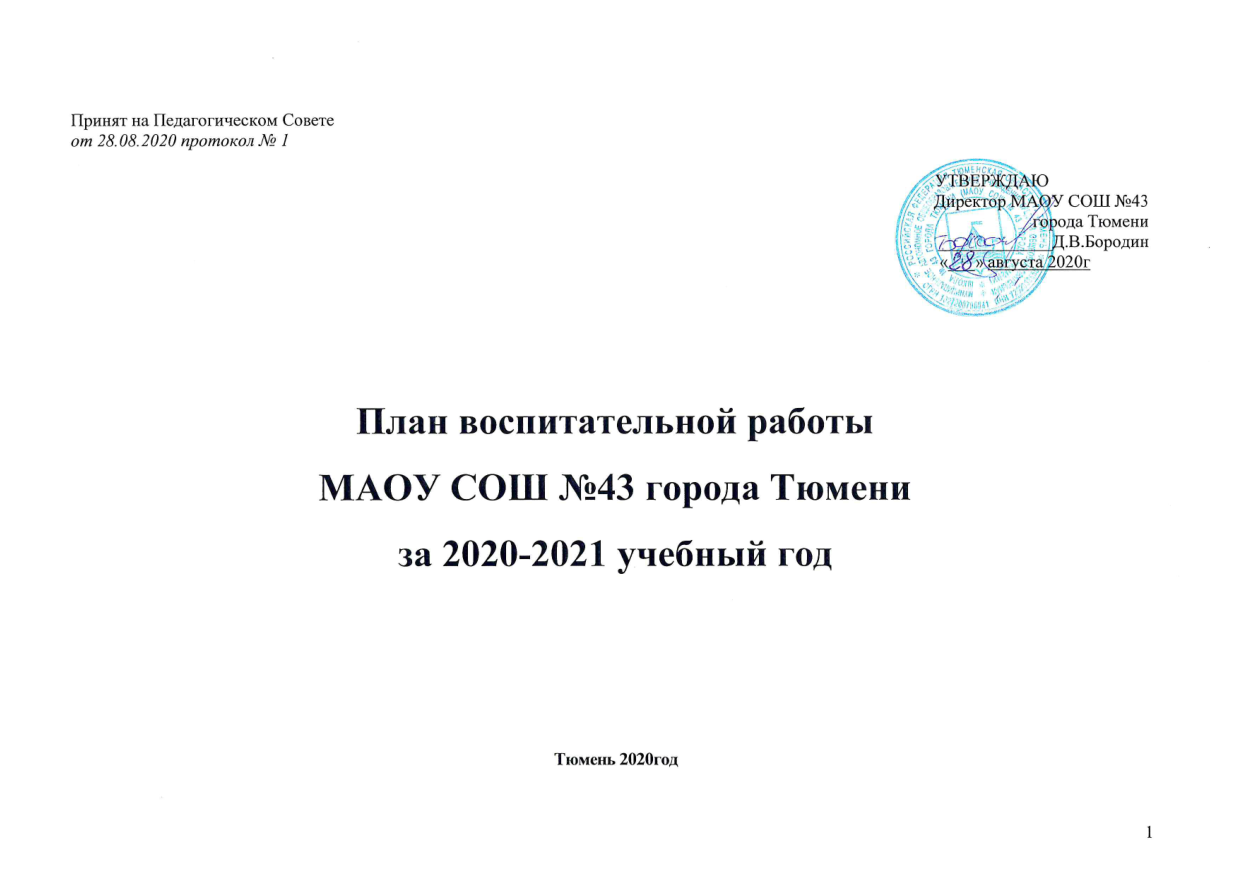 Единая методическая тема: «Совершенствование условий для непрерывного профессионального роста педагогов и развития творческого потенциала всех субъектов образовательных отношений»Цели:1. Создание условий для успешного развития и саморазвития личности учащихся и учителей школы.2. Обеспечение различных индивидуальных траекторий получения полноценного образования, учитывающего способности, возможности, интересы учеников. Задачи: 1. Создание в школе благоприятных условий для умственного, нравственного и физического развития каждого ученика. 2. Повышение профессиональной компетентности учителей школы. 3. Обеспечение высокого методического уровня проведения всех видов занятий. 4. Изучение и внедрение методик и приемов проведения современного урока 5. Повышение качества проведения учебных занятий на основе внедрения новых технологий.6. Выявление, обобщение и распространение опыта творчески работающих учителей. 7. Разработка учебных, научно-методических и дидактических материалов, сосредоточение основных усилий МО на создание у учащихся выпускных классов научной базы для успешного продолжения образования.      Поставленные перед педагогическим коллективом задачи будут решаться через совершенствование методики проведения урока, индивидуальной и групповой работы со слабоуспевающими и одаренными учащимися, коррекцию знаний учащихся на основе диагностической деятельности учителя, развитие способностей и природных задатков учащихся, повышение мотивации к обучению у учащихся, ознакомление учителей с новой педагогической и методической литературой. Ожидаемый результат: Обеспечение оптимальных условий для повышения качества образования. Создание условий для становления социально-активной личности школьника в культурно-образовательном пространстве школы и семьи.Обеспечение каждому учащемуся дифференцированного подхода и создание условий для формирования универсальных учебных действий, и реализации личностных способностей. Разработка системы педагогического мониторинга за состоянием преподавания и уровнем обученности школьников. Совершенствование форм урочной, внеурочной и внеклассной работы. Повышение качества преподавания школьных дисциплин. Формирование у школьников новых ценностных ориентаций. Приобретение обучающимися необходимых знаний в области физической культуры, гигиены, сохранения собственного здоровья.Качественное изменение уровня обученности и развития обучающихся. Личностный рост каждого школьника. Повышение уровня познавательной деятельности ученика. Усиление мотивации к инновационному труду со стороны педагогов школы. Повышение качества образованности школьника, уровня его воспитанности. Готовность ученика к самостоятельному выбору и принятию решения усиление ответственности за последствия своих поступков. Применение педагогами школы возможностей компьютера для совершенствования и организации своей работы.1.1. Деятельность педагогического коллектива, направленная на совершенствование образовательного процессаРабота с педагогическими кадрами. Повышение их квалификации, аттестация.1.3. Совместная работа школы с родителями и общественностью.Организация деятельности школы, направленной на обеспечение доступности общего образования. Деятельность педагогического коллектива, направленная на создание системы воспитательной работы1.6.  Финансово-хозяйственная деятельность. Укрепление учебно-материальной базы школы.План внутришкольного контроля за учебно-воспитательным процессом на 2020-2021 учебный годЦели:- совершенствование деятельности образовательного учреждения;- повышение мастерства учителей;- улучшение качества образования в школе.Задачи:1. Создание благоприятных условий для развития школы.2. Обеспечение взаимодействия администрации с педагогическим коллективом школы.3. Анализ и оценка эффективности результатов деятельности педагогических работников, повышение ответственности за внедрениепередовых, инновационных технологий, методов и приемов обучения в соответствии с требованиями ФГОС.4. Обеспечение сочетания административного контроля внутри школы с самоанализом и самоконтролем участников образовательногопроцесса.5. Оказание методической помощи педагогическим работникам в процессе контроля.6. Мониторинг достижений обучающихся по отдельным предметам с целью определения качества усвоения учебного материалав соответствии с динамикой развития обучающихся.7.Совершенствование системы контроля за состоянием и ведением школьной документации.2.1. Контроль за выполнением всеобуча и состоянием преподавания учебных предметов.№п/пНаправлениеСтраница Анализ деятельности педагогического коллектива за 2019-2020 учебный год.Приложение 1 Основные направления деятельности педагогического коллектива по достижению оптимальных конечных результатов.Основные направления деятельности педагогического коллектива по достижению оптимальных конечных результатов.Деятельность педагогического коллектива, направленная на совершенствование образовательного процесса.4-14Работа с педагогическими кадрами. Повышение их квалификации, аттестация.15-18Совместная работа школы с родителями и общественностью.19-26Организация деятельности школы, направленной на обеспечение доступности общего образования.26-30Деятельность педагогического коллектива, направленная на создание системы воспитательной работы.30-43Финансово-хозяйственная деятельность. Укрепление учебно-материальной базы школы.44План внутришкольного контроля за учебно-воспитательным процессом.План внутришкольного контроля за учебно-воспитательным процессом.Контроль за выполнением всеобуча и состоянием преподавания учебных предметов.45-56Состояние работы с педагогическими кадрами.56-63Реализацией программы воспитания и социализации школьников «Я в мире и мир в моём Я»Реализацией программы воспитания и социализации школьников «Я в мире и мир в моём Я»4.1. Художественно-эстетические мероприятия воспитательной деятельности644.2.Научно-познавательные мероприятия воспитательной деятельности64-664.3. Гражданско-патриотические мероприятия воспитательной деятельности66-704.4.Спортивно-оздоровительные мероприятия воспитательной деятельности70-73Социально-педагогическое сопровождение воспитательной деятельности73-74Педагогические советы, семинарыСовещания при директореРабота Методического советаРабота предметных МО, основные направления деятельности.АвгустПедагогический совет      №1 Федеральный проект «Цифровая образовательная среда» национального проекта «Образование».Ответственный: заместитель директора Джатиева Г.В.Информационная,научно-методическаяЗаседание №11.Изучение основных нормативных документов, ООП ООО.2.Анализ работы методического совета за 2019-2020 учебный год.3.Утверждение плана работы МС.4. Утверждение плана работы МО.5.Утверждение плана работы «Школы молодого специалиста»6.Анализ ОГЭ и ГИА за 2019-2020 учебный год.7.Утверждение плана работы по профессиональной ориентации обучающихся.8 Утверждение плана работы ШНО «Малая академия».Ответственный: руководитель МС Рагозина А.В.Информационная, научно-методическаяЗаседание №1Анализ работы МО за 2019-2020 учебный год.Задачи на 2020-2021 учебный год.Планирование работы МО на новый учебный год.Рассмотрение календарно-тематического планирования по предмету, утверждение графика контрольных работ. 5. Согласование графика тем по самообразованию.Ответственный: руководители предметных МО, МО классных руководителей.Педагогические советы, семинарыСовещания при директореРабота Методического советаРабота предметных МО, основные направления деятельности.Сентябрь 1.Организация питания обучающихся.2.Организация внеурочной деятельности, организация работы предметных кружков на базе ОО, вопросы преподавания элективных, предметных курсов в 9-11 классах (организационная работа по выбору элективных курсов обучающихся)3.Вопросы всеобуча.4.Организация работы ШНО «Малая Академия».5.Итоги проверки календарно-тематического планирования с учетом требований ФГОС, итоги проверки планов воспитательной работы с учетом требований ФГОС.Заседание №21.Утверждение списка элективных курсов.2.Утверждение графика проведения предметных декад.3.Утверждение графика проведения стартовых контрольных работ.4. Подготовка к семинару «Использование педагогических технологий в педагогическом процессе»5.Подготовка к педагогическому совету: «Новые педагогические технологии или чему ещё нам надо учиться».1.Организационная.2.Роль самообразования педагогов в повышении качества образования.Педагогические советы, семинарыСовещания при директореРабота Методического советаРабота предметных МО, основные направления деятельности.Октябрь Семинар №1 по теме: Современные образовательные платформы.Ответственный: заместитель директора Мелкозёрова Н.В.1.Итоги классно-обобщающего контроля в 1-х, 5-х, 10-х классах «Преемственность и адаптация»2.Организация дополнительных образовательных услуг.3. Вопросы всеобуча. 4.Итоги стартовой диагностики 1-х классов.Межсекционная работа.-классно-обобщающий контроль 5 классов по итогам 1 четверти-создание графика взамопосещений уроков с целью обмена опытом (со 2 четверти)-организация предметных консультаций -создание графика консультаций для родителей.-оформление документации на аттестуемых педагоговОсновные направления в работе классных руководителей и учителей - предметников по выявлению одаренности обучающихся 2.Подготовка участников к школьному этапу Всероссийской олимпиады Ответственный: руководители МО, руководитель ШНО Дмитриева И.Н.3.Проведение недели математики.Педагогические советы, семинарыСовещания при директореРабота Методического советаРабота предметных МО, основные направления деятельности.Ноябрь- Педагогический совет№ 2 Проблемы и способы формирования читательской грамотности на уроках и внеурочной деятельности.Ответственный: заместитель директора Мелкозёрова Н.В.1.Итоги контроля преподавания предметов молодыми специалистами и вновь прибывшими учителями.2.Итоги результатов школьного этапа Всероссийской олимпиады.3.Анализ кружковой, секционной работы в школе, качество проведения занятий.4.Вопросы всеобуча.5.Итоги проверки электронного  журнала.6.Организация внеурочной деятельности обучающихся 1,2,3,4,5,6,7,8-х классов в условиях внедрения ФГОС Заседание №31.Итоги классно-обобщающего контроля в 5-х классах «Преемственность и адаптация», 10-х классов.2.Утверждение графика взамопосещений уроков на 2 четверть с целью обмена опытом.3.Подготовка к семинару: «Сотрудничество семьи и школы».4. Организация работы по реализации программы стратегии смыслового чтения и работы с текстом.Подготовка обучающихся к олимпиаде муниципального этапа Всероссийской олимпиады по предметам. Ответственный: учителя-предметники, руководитель ШНО2. Взаимопосещение и анализ уроков.3.Анализ реализации тем самообразования и методической темы школы в практике работы учителей.4.Проведение недели русского языка и Литературы.Ответственный: Руководители МОПедагогические советы, семинарыСовещания при директореРабота Методического советаРабота предметных МО, основные направления деятельности.декабрьСеминар № 2 «Дистанционный формат взаимодействия участников образовательного процесса».Ответственный: заместитель директора Кучеренко Н.Н.1.Итоги контроля преподавания предметов и подготовки к ГИА: в 9-х классах2.Итоги контроля преподавания предметов и подготовки к ГИА: в 11-х классах3.Результаты проверки техники чтения 1-4 классы.4.Вопросы всеобуча.Межсекционная работа -взаимопосещение уроков-подготовка к методическому дню (уроки)-курирование работы кружков, ШМС, ШНО, работы по профориентации-подготовка к педагогическому совету «Взаимодействие семьи и школы в условиях современного информационного пространства».Организация исследовательской деятельности с обучающимися. Проблемы и пути их решения.Корректировка календарно-тематического планирования на 2 полугодие. 3.Анализ работы молодых специалистов и вновь прибывших учителей.5. Организация проектной деятельности обучающихся 1–4 классов. Использование технологий опережающего и развивающего обучения.Ответственный: руководители МО.Педагогические советы, семинарыСовещания при директореРабота Методического советаРабота предметных МО, основные направления деятельности.январьПедагогический совет № 3 «Мастер-класс «Опыт организации дистанционного обучения».Ответственный: заместитель директора Кучеренко Н.Н.1.Итоги успеваемости обучающихся за I полугодие. Анализ прохождения программ предметов федерального компонента. Анализ выполнения государственных программ, прохождение практической части программы2.Итоги занятости обучающихся в зимние каникулы. 3.Вопросы всеобуча.4.Итоги проверки школьной документации (классных журналов, журналы дополнительного образования, домашнего обучения, дополнительных консультаций), журналов посещения кружков внеурочной деятельности в условиях внедрения ФГОС.5.Итоги проверки внеурочной деятельности по спортивно-оздоровительным направлениям.6.Итоги контроля преподавания предметов в 8-х классах.Межсекционная работа-формирование банка методических разработок уроков в соответствии с требованиями ФГОС ООО-взаимопосещение занятий по внеурочной занятости с целью обмена опытом-формирование банка методических разработок внеурочных занятий в соответствии с требованиями ФГОС ООО-подготовка материалов к научно-практической конференции «Малая академия»-подготовка материалов к промежуточной аттестации обучающихся-оформление тематических стендов по подготовке к экзаменам1.Анализ выполнения государственных программ.2.Анализ административных работ за I полугодие. Итоги работы I полугодия. 3.Анализ взаимопосещения уроков и внеклассных мероприятий в рамках педагогического совета:     4.Итоги взаимопроверки контрольных тетрадей по русскому языку и математики, 1-11 классы5.Организация работа с обучающимися с низкой учебной мотивацией.6. Подготовка и проведение недели иностранных языков.Ответственные: руководители МОПедагогические советы, семинарыСовещания при директореРабота Методического советаРабота предметных МО, основные направления деятельности.февраль1.Вопросы всеобуча.2.Уровень преподавания математики, русского языка, литературы, истории, географии, обществознанию, биологии, информатики и ИКТ, физической культуры в 9 классах3.Итоги классно - обобщающего контроля в 4-х классахЗаседание №41.Анализ работы методического совета за 1 полугодие 2.Анализ работы ШНО «Малая академия» за 1 полугодие 3. Анализ работы «Школы молодого специалиста» за 1 полугодие 4.Анализ работы по профессиональной ориентации обучающихся» 5.Подготовка к методическому семинару «Интеграция дисциплин как способ формирования ключевых компетенций».6.Подготовка к проведению методического дня (по урокам) «Результаты работы по ФГОС ООО 5-7 классы»1.Выбор УМК на новый 2020-2021 учебный год. 2.Подготовка к школьной научно-практической конференции «Шаг в будущее». 3.Анализ работы методических объединений по вопросу обмена опытом через открытые уроки, внеклассные мероприятия, выступления на педсоветах, заседаниях МО, участие в круглых столах, семинарах различного уровня, публикации.4. Подготовка и проведение недели физики.Ответственный: руководители МО, руководитель секции ШНО.Педагогические советы, семинарыСовещания при директореРабота Методического советаРабота предметных МО, основные направления деятельности.мартСеминар № 3 «Профилактика и предупреждение асоциального поведения учащихся».Ответственный: заместитель директора Гальванцев Н.Б.1. Итоги региональных контрольных работ в 9,11 классах2.Вопросы всеобуча.3.Анализ организации профориентационной работы в 9,11 классах.Заседание №51.Подготовка к проведению школьной научно- практической конференции «Шаг в будущее» (рецензирование работ).2.Ознакомление с нормативными документами по промежуточной аттестации с обучающимися.  3.Ознакомление с нормативно-правовыми документами об итоговой аттестации.4.Анализ содержания стендов по итоговой аттестации.5.Подготовка к педагогическому совету «Интеграция учебных занятий в школе, как средство формирования познавательной компетенции учащихся»1. Анализ сформированности информационной компетенции обучающихся 9,11 классов.2. Анализ работы учителей по подготовке экзаменационного материала и отработку методов и форм обучения, направленных на успешное прохождение итоговой аттестации учащимися.  3. Подготовка работ к школьной научной практической конференции «Шаг в будущее»Ответственный: Руководитель ШНОПедагогические советы, семинарыСовещания при директореРабота Методического советаРабота предметных МО, основные направления деятельности.апрельПедагогический совет № 4  «Формирования культуры в семейной жизни и ответственного родительства: проблемы и перспективы».Ответственный: заместитель директора Гальванцев Н.Б.1.Итоги повторного контроля по результатам РОКО.2.Вопросы всеобуча.3.Ознакомление с нормативными документами по промежуточной и итоговой аттестации.4.Реализация программы «Одаренный ребенок». Результаты проведения научно-практической конференции «Шаг в будущее» Межсекционная работа -анализ работы по темам самообразования-анализ проведения предметных недель-анализ работы с одаренными детьми (олимпиадное движение, международные конкурсы)-изучение стилей педагогического общенияПодготовка, утверждение материалов к промежуточной аттестации обучающихся. 2.Оформление тематических стендов по подготовке к экзаменам. Анализ содержания, эстетичность оформления. 3.Обобщением педагогического опыта по темам самообразования. 4.Анализ динамики повышения методического уровня учителей, методические и управленческие запросы сотрудников для составления списков на курсы повышения квалификации на следующий учебный год.5.Организация работа с обучающимися с низкой учебной мотивацией.Педагогические советы, семинарыСовещания при директореРабота Методического советаРабота предметных МО, основные направления деятельности.майПедагогический совет № 5по допуску к итоговой аттестации обучающихся 9-х классов за курс основной школы, по допуску к итоговой аттестации обучающихся 11 классов за курс основной школыПедагогический совет № 6 по переводу 1-8, 10 классов1.Вопросы всеобуча.2.Итоги проверки техники чтения 1-4 классы3.Организация летнего отдыха обучающихся, работа оздоровительного лагеря с дневным пребыванием детей.4.Итоги реализации плана по профориентационной работе обучающихся 9 и 11 классов.4.Осуществление проектной деятельности в условиях внедрения ФГОС (1-7 классы)5. Итоги региональных контрольных работ 4,8,10 классы.Заседание № 61.Подготовка к проведению методического дня (по внеурочным занятиям) «Результаты работы по ФГОС ООО». 2.Анализ работы методического совета за 2020-2021 учебный год.3.Анализ работы ШНО «Малая академия» за 2020-2021 учебный год.4. Анализ работы «Школы молодого специалиста» за 2020-2021 учебный год.5.Анализ работы по профессиональной ориентации обучающихся» за 2020-2021 учебный год.Анализ работы МО по методическим темам, перспективное планирование работы на новый 2020-2021 учебный год. Анализ методического обеспечения учебных кабинетов.3.Анализ деятельности «Образовательной программы» в соответствии с требованием ФГОС, внесение изменений.Ответственный: руководители МОПедагогические советы, семинарыСовещания при директореРабота Методического советаРабота предметных МО, основные направления деятельности.июньПедагогический совет № 7 об окончании основной, средней школы обучающимися 9,11 классов1.Анализ объективности выставления годовых отметок. Выполнение государственных образовательных программ.2.Итоги промежуточной аттестации обучающихся 1-8,10 классов3.Итоги итоговой аттестации выпускников 9, 11 классов4.Организация летнего отдыха обучающихся.
1.Анализ работы за 2019-2020 учебный год.2.Предварительное планирование на 2020-2021 учебный год.1.Анализ работы за 2019-2020 учебный год.2.Предварительное планирование на 2020-2021 учебный годСеминары, консультацииРабота с вновь прибывшими специалистамиАттестация педагогических кадровМероприятия, направленныена защиту прав педагоговсентябрь1.Консультации по организации проведения элективных курсов, домашнего обучения.2.Консультации по реализации программ дополнительного образования.3.Организация и ведение консультационной работы по вопросам заполнения электронного журнала  «Web-образования»4. Заполнение ИС «Учет питания»:льготы питания (12 руб. 40 коп.);информация  о типах и видах питания в соответствии с заявлениями родителей обучающихся.Утверждение плана работы на 2020-2021 учебный год.Консультации по работе со школьной документацией.Ответственный: заместители директора  Подготовка материалов, аттестация педагогов на первую квалификационную категорию:Кимеева И.Ю.2.На соответствие занимаемой должности:Лукащук К.М.Родина С.Н.Рагозина А.В.Ответственный: заместитель директораН.М. Мокшанцева1.Подписание трудовых договоров, дополнительных соглашений к трудовым договорам.2.Ознакомление с коллективным договором, правилами внутреннего трудового распорядка.3.Организация проведения противопожарного инструктажа работников школы.Ответственный: директор Д.В.Бородин,заместитель директора Н.М.Мокшанцева, заместитель директора по АХЧ Иванченко Л.В.Октябрь                  1.Посещение городских семинаров. 2.Организация повышения квалификации кадров, реализующих профильное обучение.Посещение уроков молодых специалистов и вновь прибывших учителей:Умалхатова Т.А.Буйко А.В.Скурихина Т.А.Алексеева Т.П.Сивакова Л.П.Цель: выявление уровня профессиональной подготовки и затруднений в работе.Ответственный: заместители директора Подготовка материалов, аттестация педагогов на высшую категорию:Мелкозёрова Н.В.На соответствие занимаемой должности:Бархатов Е.А.Курсовая переподготовка по графику МАОУ ИМЦОтветственный: заместитель директора Н.В. Мелкозёрова 1.Собеседование с педагогами «Основные статьи Закона об образовании»2. Беседа медицинского работника по предупреждению инфекционных и вирусных заболеваний.Ответственный: директор Д.В.БородинноябрьИндивидуальные консультации с учителями и классными руководителями, имеющих неуспевающих по предмету (итогам 1 четверти). 2.Посещение городских семинаров по внедрению ФГОС.Ответственные: заместители директора1.Психологический тренинг с молодыми и вновь прибывшими учителями. 2.Обмен опытом молодых и вновь прибывших специалистовЦель: условие повышения качества образовательной деятельности учителяОтветственный: заместители директора, руководители предметных МО, психологКурсовая переподготовка по графику МАОУ ИМЦОтветственный: заместитель директора Н.В. Мелкозёрова1.Совместно с профсоюзным комитетом организовать систематический административно-общественный контроль за состоянием охраны труда.Ответственный: директор Д.В.Бородин, председатель профсоюзного комитета М.М. УткинадекабрьКонсультации для учителей работающих с детьми, обучающимися по адаптированной основной образовательной программе 7, 8 вида «Пути преодоления неуспешности» Ответственный: психолог Сидорова Т.В.Индивидуальные консультации с учителями – предметниками по проведению итоговой аттестации в 9,11 классах.Ответственные: заместители директора Г.В. Джатиева, Мелкозёрова Н.В.Профессиональная компетентность молодых специалистов (собеседование)Цель: методические рекомендации.Ответственный: заместители директора 1.Подготовка материалов, аттестация педагогов на высшую категориюФедорцова В.А.2.Подготовка материалов, аттестация педагогов на первую квалификационную категорию:Мухамедчанова З.К.Попова Е.Н.3.На соответствие занимаемой должностиДубина С.А.Котлярова С.Г.Подготовка к новогодним праздникам. Ответственный: председатель профсоюзного комитета М.М.Уткина Составление графика отпусков.Ответственный: директор Д.В.Бородинянварь1.Индивидуальные консультации с учителями и классными руководителями, имеющими неуспевающих по предмету по итогам 1 полугодия.  2.Посещение городских семинаров, тьюторских курсов.Ответственные: заместители директора 1.Психологический тренинг с молодыми и вновь прибывшими учителями. Ответственный: психолог             Сидорова Т.В.Подготовка документов для аттестации на соответствие занимаемой должностиМихайлова Е.А.1.Контроль за соблюдением Трудового кодекса в вопросе предоставления отдыха в праздничные дни, оплаты за работу в праздничные, выходные дниОтветственный: директор Т.А. ДияновафевральКонсультации по работе со школьной документацией.Ответственный: заместители директора 1.Подготовка материалов, аттестация педагогов на высшую категориюБородина А.Г.Поздравление с 23 февраля.Ответственный: председатель профсоюзного комитета М.М.Уткинамарт1.Индивидуальные консультации для классных руководителей.  2.Индивидуальные консультации с учителями предметниками по результатам 3 четверти.Ответственный: заместители директора Посещение уроков в рамках проведения ВШК (молодые специалисты и вновь прибывшие)Цель: выявление уровня профессиональной подготовки и затруднений в работе.Ответственный: заместители директора, руководители предметных МО 1.Подготовка документов для аттестации на соответствие занимаемой должностиСкурихина Т.А.Твердохлебова О.ВМельников И.Н.2.Аттестация: Бакланова Д.П.Поздравление с 8 марта.Ответственный: председатель профсоюзного комитета М.М. Уткинаапрель 1.Консультации по работе со школьной документацией.Ответственный: заместители директорамай 1.Консультация классных руководителей 9,11 классов по заполнению аттестатов выпускников 9,11 классов.2.Индивидуальные консультации с педагогами «Проведение итоговой государственной аттестации выпускников 9,11 классов»Ответственный: директор Д.В.Бородин, заместители директора Г.В. Джатиева, Н.В. МелкозёроваЗаседание круглого стола: анализ деятельности школы молодого специалиста, обсуждение плана на следующий учебный год.Ответственный: заместитель директора Мелкозёрова Н.В.Анализ работы по вопросам аттестации в   2020-2021 учебном году в рамках ВШК.Задачи на 2021-2022 учебный год.Ответственный: заместитель директора Н.М. МокшанцеваКонтроль за соблюдением трудового законодательствапо вопросу  предоставления очередного отпуска, тарификации на следующий учебный год.Ответственный: директор Д.В.Бородиниюнь1.Изучение нормативных документов, собеседование со специалистами департамента Образования и науки Тюменской области.Ответственный: заместители директораКонтроль за соблюдением трудового законодательствапо вопросу  предоставления очередного отпуска, тарификации на следующий учебный год.  директор Д.В.БородинМесяцРодительский всеобучРабота Управляющего советаРабота социально - психологической службыАвгуст Родительские собрания классных коллективов Заседание №8Утверждение плана работы Управляющего Совета на 2020-2021 учебный год.	Утверждение состава Управляющего совета.О режиме работы школы в 2020-2021 учебном году.Об итогах проведения государственной итоговой аттестации учащихся в 2019-2020 учебном году.О содержании рабочих программ по учебным предметам.О внесении изменений в учебный план на 2020-2021 учебный год.Об изменениях в основной образовательной программе основного общего образования в соответствии с требованиями Стандарта.О согласовании списка, расписания элективных курсов для обучающихся 9,10,11 классов. Рассмотрение плана воспитательной работы школы на 2020-2021 учебный год.Организация профилактической работы по предупреждению правонарушений, организация работы с учётной категорией обучающихся в 2020-2021 учебном году.Утверждение программ кружков и секций по муниципальному заданию в 2020-2021 учебном году.Организация подвоза обучающихся.Ответственный: Джатиева Г.В.1. Составление плана работы социально-психологической службы на год.2.Диагностика профессиональных качеств педагога.3.Диагностика речевых нарушений.4.Издание методических материалов, буклетов, памяток для обучающихся, педагогов, родителей по направлениям.Ответственный: социальные педагог и Мельников И.Н., Бородина А.Г., психолог, логопед Бельтюгова Л.П., инспектор по охране детства.Сентябрь Общешкольное родительское собрание «Подготовка к ГИА -2019»  9 классыОтветственный: Джатиева Г.В. Мелкозёрова Н.В.Заседание № 9Организация работы школы по реализации дополнительных платных образовательных услуг в 2020-2021 учебном году.Вопросы всеобуча.Информационное ознакомление с нормативно – правовой базой, регулирующей образовательный процесс."О защите детей от информации, причиняющей вред их здоровью и развитию"О ведении электронного журнала и электронного дневника Web-образования.Информационный ресурс: сайт школы в соответствии со ст. 29 ФЗ № 273 "Об образовании" образовательная организация обязана иметь Защита персональных данных обучающихся, родителей (законных представителей), работников школы.Информация об организации льготного питания категории ТЖСКонтроль организации горячего питания.Согласование представлений на аттестующихся педагогических работников школы.Результаты работы между заседаниями.Ответственный: Джатиева Г.В.1.Диагностика «Социально- психологическая адаптация первоклассников в условиях внедрения ФГОС».2.Консультации родителей обучающихся учетных категорий, детей ОВЗ, родителей 1-11 классов по вопросам возрастной психологии.3.Собеседование с законными представителями опекаемых детей и родителями детей из семей группы риска.4.Собеседование с законными представителями опекаемых детей, поступивших в учебные заведения, с предоставлением в Комитет по охране прав детей.5.Составление социального паспорта школы.6.Ответы на вопросы почты «Доверие»7.Посещение уроков в 5-х классах              с целью выявления учащихся, испытывающих трудности в    социально-психологической       адаптации к школеОктябрьОбщешкольное родительское собрание «Социально- психологическая адаптация первоклассников в условиях внедрения ФГОС». 1 классыОтветственный: Мокшанцева Н.М.Общешкольное родительское собрание «Трудности адаптации пятиклассников в школе»Ответственный   Кучеренко Н.Н.Заседание № 10Вопросы всеобуча.Организация каникулярной занятости обучающихся.О мероприятиях по подготовке выпускников 9,11 классов к государственной итоговой аттестации.Согласование представлений на аттестующихся педагогических работников школы.Медицинское сопровождение образовательного процесса. О школьной одежде (по результатам рейда «Внешний вид ученика»)Результаты работы между заседаниями.Ответственный: Джатиева Г.В.1. Индивидуальные беседы и встречи с родителями дезадаптивных учащихся 1,5 классов.2.Диагностика эмоционального состояния обучающихся 7-11 классов3.Консультация родителей « Планирование режима дня как первооснова контроля собственных действий».4.Выявление семей, уклоняющихся от воспитания детей, неблагополучных семей. Профилактическая работа с семьей.5. Индивидуальная диагностика учащихся с низким уровнем готовности к обучению в школе.НоябрьЗаседание №11Работа ШНО «Малая Академия»О мероприятиях по подготовке выпускников 9, 11 классов к государственной итоговой аттестации.Основные направления работы школы по профилактике правонарушений и преступлений среди обучающихся.Работа кабинета ПАВ.Согласование представлений на аттестующихся педагогических работников школы.Результаты работы между заседаниями.Ответственный: Джатиева Г.В.1.Эмоциональное состояние обучающихся. Формирование стрессоустойчивости обучающихся.1.Консультации родителей обучающихся учетных категорий, детей с ОВЗ.2.Собеседование с законными представителями опекаемых детей и родителями детей из семей «группы риска».3.Проведение лекций с приглашением специалистов Центра профилактики наркомании: «Профилактика ПАВ», «Профилактика ВИЧ-инфекции»4.Консультации   родителей 3-х классов на тему: «О мерах поощрения и наказания детей в семье»5.Ответы на вопросы почты «Доверие»ДекабрьОбщешкольное родительское собрание«Сотрудничество школы и семьи в воспитании ребенка» 6 классыОтветственный: Гальванцев Н.Б.Заседание №12Контроль организации платных дополнительных услуг.Организация отдыха обучающихся в каникулярное время с учётом детей учётной категории.Обеспечение обучающихся учебниками.Публичный отчет деятельности ОО за 2018 финансовый год.Результаты работы между заседаниями.Ответственный: Джатиева Г.В.1.Анализ успеваемости учащихся «группы риска». Собеседование с учащимися.2.Выявление профессиональных предпочтений - 8-е классы.3. Приобретение познавательного опыта по профессиям- 6-е классы.4. Формирование правильных мотивов выбора профессии - 9-10-е классы.ЯнварьОбщешкольное родительское собрание«Подготовка к итоговой аттестации выпускников основного общего и среднего общего образования» 9, 11 классыОтветственный:Джатиева Г.В.,Мелкозёрова Н.В.Общешкольное родительское собрание «Особенности образовательного процесса в условиях федеральных государственных образовательных стандартов второго поколения»(для родителей будущих первоклассников)Ответственный:Мокшанцева Н.М., Гальванцев Н.Б.Заседание №1Об   итогах успеваемости за 1полугодие 2018-2019 учебного годаКонтроль организации горячего питания.О результатах работы в рамках проекта «Одарённый ребёнок»Проверка охраны труда и техники безопасности, соблюдения санитарно-гигиенических правил в классах. О ведении электронного журнала и электронного дневника Web-образования.Результаты работы между заседаниями.Ответственный: Джатиева Г.В.1.Профилактика противоэкзаменационногостресса.2.Консультации родителей по проблемам воспитания и развития детей.3. Консультация учащихся по проблеме самовоспитания и самоорганизации.4.Тренинг детско-родительских отношений 
«Как мы чувствуем друг друга» - 4 классы.5.Проведение лекций с приглашением специалистов Центра профилактики наркомании: «Профилактика ПАВ», «Профилактика ВИЧ-инфекции»ФевральОбщешкольное родительское собрание « О значении домашнего задания в учебной деятельности школьника» 7-8 классы Ответственный: Мелкозёрова Н.В.Заседание №2Вопросы всеобуча.Подготовка обучающихся 9,11 классов к  государственной итоговой аттестации.О результатах  проверки работы предметных кружков и спортивных секций. О результатах  проверки работы кружков и спортивных секций по муниципальному заданию.Результаты работы между заседаниями.Ответственный: Джатиева Г.В.1.Тренинг детско-родительских отношений 
«Семейные конфликты» - 6 классы2. Беседы с обучающимися 4-9 классов                 по темам:-«Административная ответственность несовершеннолетних»-«Уголовная ответственность несовершеннолетних» -«Виды наказаний за преступления несовершеннолетних»3.Социальная адаптация выпускников основной школы. Итоги тестирования по профориентации выпускников.4.Консультирование родителей, детей в преодолении негативных явлений в семье.5.Рейды в семьи с целью выявления занятости ребенка в вечернее время.6.Индивидуальные консультации для родителей по профилактике курения, употребления ПАВ7.Выявление и устранение конфликтных ситуаций среди учащихся, оказание им социальной поддержкиМартЗаседание №3Вопросы всеобуча.О результатах психологического анкетирования обучающихся 9-11 классов по профессиональному самоопределению.О результатах региональных контрольных работ в 9,11 классах.О занятости обучающихся учетной категории во внеурочное время.О планировании летнего отдыха и занятости (трудоустройства) обучающихся школы, в том числе детей и подростков, находящихся в трудной жизненной ситуации, обучающихся учётной категории.Результаты работы между заседаниями.Ответственный: Джатиева Г.В.1.Формирование стрессоустойчивости обучающихся 9,11 классов в период подготовки к сдаче итоговой аттестации.2.Социологический опрос на выявление фактов жестокого обращения с детьми. (1-9 классы)3.Собеседование с законными представителями опекаемых детей и родителями детей из семей «группы риска»4.Проведение классных часов с инспектором ПДН, «Об ответственности несовершеннолетних и соблюдение закона об ограничении нахождения детей в вечернее время»5.Проведение профилактической беседы с родителями об ответственности за воспитание детей на тему: «Бесконтрольность свободного времени-основная причина совершения правонарушений и преступлений».АпрельОбщешкольное родительское собрание «Учебные способности ребёнка. Пути их развития на уроке и во внеурочной деятельности» Ответственный: Мокшанцева Н.М.4 классыДень открытых дверей для родителей будущих первоклассников.Ответственный: Мокшанцева Н.М., Кучеренко Н.Н.Общешкольное родительское собрание «Помощь семьи в правильной профессиональной ориентации ребёнка»	 Встреча с представителями учебных заведений города.9,11 классыОтветственный: Джатиева Г.В.,Мелкозёрова Н.В.Заседание № 4Вопросы всеобучаО ходе подготовки к ЕГЭ и ГИА. Организация работы общественных наблюдателей в ходе работы ЕГЭ и ГИА.Итоги конкурсных мероприятий школы.Готовность к проведению майских мероприятий ко дню Победы.1.Психологическая поддержка выпускников. Социальная адаптация выпускников основной и средней школы. 2.Социологический опрос отношения к труду, учёбе, употреблению алкоголя и курению. 3.Итоги тестирования по профориентации выпускников.4.Социологический опрос о степени удовлетворённости досуговой деятельностью 1-4 классы, 5-8 классы5.Профилактическая беседа с учащимися 9-11-х классов на тему: «Толерантность сегодня-необходимое условие взаимного общения»6.Групповая консультация на тему: «Взаимопонимание как основа эмоционального благополучия в семье».7.Ответы на вопросы почты «Доверие»8.Беседа «Семья, семейные ценности»МайЗаседание №5Вопросы всеобуча.Согласование Учебного плана МАОУ СОШ № 43 города Тюмени на 2019-2020 учебный год.Об организации выпускных мероприятий для обучающихся 9-х, 11-х классов.Утверждение сметы родительских расходов при организации оздоровительного лагеря с дневным пребыванием детей.Результаты работы между заседаниями.Ответственный: Джатиева Г.В.1.Помощь в организации каникулярного отдыха детей попавших в трудную жизненную ситуацию. 2.Летнее трудоустройство.ИюньЗаседание №6Информирование родительской общественности о деятельности образовательного учреждения за 2020-2021 учебный год и определение задач на следующий учебный год.Обсуждение и утверждение плана работы Управляющего совета на 2021-2022 учебный год.О результатах мониторинга качества знаний обучающихся.Итоги аттестации ГИА, ЕГЭ. Анализ работы по случаям обращения участников образовательного процесса.Организация летнего отдыха обучающихся, с учётом детей учётной категории.О подготовке школы к новому учебному году.Ответственный: Джатиева Г.В.1.Мероприятия на сплочение временного детского коллектива, развитие творческих способностей детей в оздоровительном лагере с дневным пребыванием.2.Собеседование с законными представителями опекаемых детей и родителями детей из семей «группы риска».МесяцРодительские рейды, работа родительского комитетаСовместные мероприятия учащихся, учителей, родителей.Индивидуальная работас родителямиИнформатизация учебно-воспитательного процессаСентябрьРейды в семьи обучающихся «группы риска» совместно с инспектором по охране детства.Ответственный:социальные педагогиБородина А.Г., Мельников И.Н.-Торжественные линейки, посвященные Дню знаний.-Месячник детской безопасности (1-11 классы). -Неделя здоровья (1-11 классы)-День театра (1-4 классы)Ответственные: Гальванцев Н.Б.Кучеренко Н.Н.-Индивидуальная работа с родителями (законными представителями) по вопросам организации учебного времени обучающихся, комплектованию школьного портфеля, охвату горячим питанием.-Ознакомление представителей родительских комитетов классов с установленным порядком разрешения конфликтных ситуаций.Ответственный: заместители директора 1.Ввод основных данных: Сроки учебного годаСписок сотрудников Список преподаваемых предметовУчебный  планСоздание классов2. Обработка персональных данных в Web – образовании при учёте питания.3.Изменение информации на сайте школы в соответствии с новым 2020-2021 учебным годом.4.Учет повышения квалификации учителей в области освоения ИКТОтветственная: Васильева Н.А.МесяцРодительские рейды, работа родительского комитетаСовместные мероприятия учащихся, учителей, родителей.Индивидуальная работас родителямиИнформатизация учебно-воспитательного процессаОктябрьРейды в семьи обучающихся «группы риска» совместно с инспектором по охране детства.Ответственный:социальные педагогиБородина А.Г., Мельников И.Н.-Акция «Забота». Концерт ко дню пожилого человека -Концертная программа «День учителя»Ответственные: Кучеренко Н.Н.-Индивидуальная работа с родителями (законными представителями) по вопросам предварительной успеваемости обучающихся 2-11 классов с низкой мотивацией; по вопросам всеобуча.-Приглашение родителей (законных представителей) обучающихся, нарушающих Устав школы, пропускающих уроки без уважительной дисциплины, на заседание совета профилактики.Ответственные: заместители директора1.Ведение электронного классного журнала (оценки, посещаемость), размещение календарно-тематического планирования.2.Обеспечение доступа родителей к программному комплексуWeb- образования, учёт питания.3. Контроль по использованию в образовательной, воспитательной и управленческой деятельности средств ИКТ, контроль за использованием        Web- образования.4.Пополнение информации на сайте школы.Ответственный: Кучеренко Н.Н.НоябрьРейды в семьи обучающихся «группы риска» совместно с инспектором по охране детства.Ответственный:социальные педагогиБородина А.Г., Мельников И.Н.1.В рамках декады межнационального согласия и единства подготовка к фестивалю национальных культур «Мы - Россияне!» 2. В рамках Дня народного единства «История предков» игра-конференция с участием представителей ветеранской организации «Заречное общение»- Индивидуальная работа с родителями, не посещающими родительские собрания.- Индивидуальная работа с представителями родительского комитета класса по вопросам воспитания законопослушного поведения подростков.Ответственные: заместители директора, социальные педагоги.1. Семинар – практикум по использованию современных    информационных технологий.2. Оказание помощи в подготовке и проведении уроков учителями с использованием электронных изданий учебного назначения или презентаций по материалам урока.Ответственный: учитель информатики МесяцРодительские рейды, работа родительского комитетаСовместные мероприятия учащихся, учителей, родителей.Индивидуальная работас родителямиИнформатизация учебно-воспитательного процессаДекабрьПланирование и организация занятости учащихся в период зимних каникул.Ответственный: Гальванцев Н.Б.1.В рамках декады межнационального согласия и единства. Фестиваль национальных культур «Мы - Россияне!» (победители конкурса)-Индивидуальная работа с родителями учащихся учётной категории по организации занятости в период зимних каникул. -Индивидуальная работа с родителями по вопросам предварительной успеваемости обучающихся с низкой мотивацией, по вопросам всеобуча.Ответственные: заместители директора, социальный педагог.1.Анализ освоения и использования технических средств ИКТ.2.Занятия по основам компьютерной грамотности для учителей на базе кабинета информатики:-Овладение навыками работы в Интернет.-Овладение навыками работы с операционными системами Microsoft Windows (текстовый редактор)-Разработка собственных презентаций по материалам уроков с использованием Интернет-ресурсов.Ответственный: учитель информатики ФевральЗаседание родительского комитета параллели 9,11 классов по подготовке к празднику «Последнего звонка» и проведению выпускного вечера Ответственный: Гальванцев Н.Б.Кучеренко Н.Н.1.В рамках проекта «Нравственность – основа ответственности». Концертная программа «Подари радость» для членов ветеранской организации «Заречное общение»2.Обеспечение межпоколенного диалога. Урок добра «Отзывчивости тоже надо учиться»                                             (с приглашением  ветеранов труда, локальных войн, ВОВ)-Индивидуальная работа с родителями по вопросам всеобуча, по вопросам занятости во внеурочное время, по вопросам питания в школьной столовой.Ответственные: заместители директора 1.Работа по совершенствованию школьной локальной сети.2.Обновление банка инновационных достижений в области применения ИКТ в учебно-воспитательном процессе и управленческой деятельности.Ответственный: Кучеренко Н.Н.МесяцРодительские рейды, работа родительского комитетаСовместные мероприятия учащихся, учителей, родителей.Индивидуальная работас родителямиИнформатизация учебно-воспитательного процессаМартРейды в семьи обучающихся «группы риска» совместно с инспектором по охране детства.Ответственный:социальные педагогиБородина А.Г., Мельников И.Н.Соревнования «папа, мама, я – спортивная семья»-Индивидуальная работа с родителями по вопросам предварительной успеваемости обучающихся с низкой мотивацией.Ответственные: заместители директора 1.Обновление банка электронных «портфолио» педагогов и учащихся.2.Оказание помощи в подготовке и проведении уроков учителями с использованием электронных изданий учебного назначения или с собственными разработками презентаций по материалам урока.Ответственный: Кучеренко Н.Н.АпрельЗаседание родительского комитета параллели 9,11 классов по подготовке к празднику «Последнего звонка» и проведению выпускного вечера.Ответственный: Гальванцев Н.Б.Кучеренко Н.Н.1.Выставка семейного художественного творчества. «Профессия… – наша семейная гордость» (семьи представляют профессиональную династию семьи)2.Круглый стол «Дети войны и современное поколение» с приглашением членов ветеранской организации «Заречное общение»-Индивидуальная работа с родителями (законными представителями) по вопросам профориентации обучающихся 9,11 классов.Ответственные: заместители директора1.Ведение электронного классного журнала (оценки, посещаемость)2.Семинар «Подготовка к ГИА, ЕГЭ с использованием ресурсов сети Интернет»3.Обновление сайта школы. Еженедельная публикация школьных новостей.Ответственный: Мелкозёрова Н.В.МесяцРодительские рейды, работа родительского комитетаСовместные мероприятия учащихся, учителей, родителей.Индивидуальная работас родителямиИнформатизация учебно-воспитательного процессаМайОрганизация летней занятости и трудоустройство подростков в период летних каникул.Ответственный: Гальванцев Н.Б.-Праздник «Последнего звонка» в 4,9,11 классах.-Организация работы летнего оздоровительного лагеря с дневным пребыванием детей.-Неделя детской безопасности.Ответственный: Кучеренко Н.Н.-Индивидуальная работа с родителями по вопросам предварительной успеваемости обучающихся с низкой мотивацией.-Индивидуальная работа с родителями учащихся учётной категории по организации занятости в период летних каникул.Ответственный: заместители директора, социальные педагоги Бородина А.Г., Мельников И.Н.1.Заполнение данных по каникулярной занятости на портале Департамента образования.2.Заполнение базы Web - образования по итогам года.Ответственный: Гальванцев Н.Б.Кучеренко Н.Н.ИюньОрганизация летней занятости и трудоустройство подростков в период летних каникул.Ответственный: Гальванцев Н.Б.-Выпускные вечера в 9, 11 классах.-Организация работы летнего оздоровительного лагеря с дневным пребыванием детей.-1 июня – День защиты детей.Ответственный: Кучеренко Н.Н.-Индивидуальная работа с родителями учащихся учётной категории по организации занятости в период летних каникул.Ответственный:социальные педагоги Бородина А.Г., Мельников И. Н1.Укрепление материально-технической базы ОО. 2.Приобретение компьютерной техники.Ответственный: заместитель директора по АХЧ Иванченко Л.В.План воспитательной работы МАОУ СОШ № 43 города Тюмени на 2020-2021 учебный годПлан воспитательной работы МАОУ СОШ № 43 города Тюмени на 2020-2021 учебный годПлан воспитательной работы МАОУ СОШ № 43 города Тюмени на 2020-2021 учебный годПлан воспитательной работы МАОУ СОШ № 43 города Тюмени на 2020-2021 учебный годКлючевые общешкольные делаКлючевые общешкольные делаКлючевые общешкольные делаКлючевые общешкольные делаДелаКлассы Ориентировочноевремя проведенияОтветственныеСЕНТЯБРЬДевиз месяца: «Здравствуй, школа!»  и «Внимание, дети!»СЕНТЯБРЬДевиз месяца: «Здравствуй, школа!»  и «Внимание, дети!»СЕНТЯБРЬДевиз месяца: «Здравствуй, школа!»  и «Внимание, дети!»СЕНТЯБРЬДевиз месяца: «Здравствуй, школа!»  и «Внимание, дети!»Праздник «Первый звонок»1-111 сентябряПолищук Г.Д.Рубцова Ю.В.Посвящение в Первоклассники.Практическое занятие. Разработка маршрута «Безопасный маршрут в школу»1до 9 сентябряРубцова Ю.В.День Здоровья (осенний кросс)1-1123-25 сентябряБархатов Е.А.Месячник пожарной безопасности (Учебная эвакуация учащихся и сотрудников ОУ)1-1111 сентябряМокшанцева Н.М.Декада работы по предотвращению детского дорожно- транспортного травматизма1-11в течение месяцаКукуева О.Ф.ОКТЯБРЬДевиз месяца: «Дорогою добра….»ОКТЯБРЬДевиз месяца: «Дорогою добра….»ОКТЯБРЬДевиз месяца: «Дорогою добра….»ОКТЯБРЬДевиз месяца: «Дорогою добра….»Международный день пожилых людей Акция «Поздравляем!»1-111 октябряГальванцев Н.Б. В рамках проекта «Подарим школу как праздник друг другу» «Радуга талантов» 1-11в течение месяцаПолищук Г.Д.Рубцова Ю.В.Праздничный концерт «Поздравляем Вас, учителя!»  1-115 октябряПолищук Г.Д.Рубцова Ю.В.НОЯБРЬДевиз месяца: «В здоровье наша сила»НОЯБРЬДевиз месяца: «В здоровье наша сила»НОЯБРЬДевиз месяца: «В здоровье наша сила»НОЯБРЬДевиз месяца: «В здоровье наша сила»День матери. Концертная программа «Все на земле от материнских рук»1-1127 ноябряПолищук Г.Д.Рубцова Ю.В.Месячник «Мы за здоровый образ жизни»1-11в течение месяцаГальванцев Н.Б.ДЕКАБРЬДевиз месяца: «Я родился в России»ДЕКАБРЬДевиз месяца: «Я родился в России»ДЕКАБРЬДевиз месяца: «Я родился в России»ДЕКАБРЬДевиз месяца: «Я родился в России»Акция «Умейте дорожить друг другом», посвященная Международному Дню инвалидов1-111 декабряСидорова Т.В.День Героев Отечества (Урок мужества «Славою героев гордимся»)1-119 декабряВасильев Р.В.Школьный фестиваль детского творчества «Новогодняя фантазия».1-11в течение месяцаКучеренко Н.Н.Кукуева О.Ф.ЯНВАРЬДевиз месяца: «Человек и профессия»ЯНВАРЬДевиз месяца: «Человек и профессия»ЯНВАРЬДевиз месяца: «Человек и профессия»ЯНВАРЬДевиз месяца: «Человек и профессия»В рамках декады межнационального согласия и единства. Фестиваль национальных культур «Мы - Россияне!»1-4в течение месяцаРубцова Ю.В.Круглый стол «Современный рынок труда и его требования к профессионалу».9-1118-22 январяКлассные руководители. Педагог-психологУроки в школьном музее «ДОРОГИ ПОБЕДЫ»5-827 январяДемьянова Н.А.ФЕВРАЛЬДевиз месяца: «Защитникам Отечества посвящается…»ФЕВРАЛЬДевиз месяца: «Защитникам Отечества посвящается…»ФЕВРАЛЬДевиз месяца: «Защитникам Отечества посвящается…»ФЕВРАЛЬДевиз месяца: «Защитникам Отечества посвящается…»Брейн-ринг по ПДД «Правила эти пусть знают все дети»1-48 февраляГальванцев Н.Б.Праздничная программа «Мужество. Доблесть и честь», посвященная Дню защитника Отечества1-1115-19 февраляПолищук Г.Д.«Аты - баты, шли солдаты!» - смотр строя и песни.7-822 февраляБархатов Е.А.Месячник оборонно-массовой и спортивной работы.1-4в течение месяцаРубцова Ю.В.                                                                                    МАРТДевиз месяца: «Созвездие талантов»                                                                                    МАРТДевиз месяца: «Созвездие талантов»                                                                                    МАРТДевиз месяца: «Созвездие талантов»                                                                                    МАРТДевиз месяца: «Созвездие талантов»Праздничная программа «Восьмое чудо света» посвященная Международному женскому дню1-115 мартаРубцова Ю.В.Школьная научно - практическая конференция (малая академия)1-11в течение месяцаДмитриева И.Н.Всероссийская неделя музыки для детей и юношества (концерт «Музыкальный калейдоскоп»)1-1115-19 мартаПолищук Г.Д.АПРЕЛЬДевиз месяца: «Дари добро другим во благо»АПРЕЛЬДевиз месяца: «Дари добро другим во благо»АПРЕЛЬДевиз месяца: «Дари добро другим во благо»АПРЕЛЬДевиз месяца: «Дари добро другим во благо»В рамках «Дня защиты от экологической опасности» (Изготовление скворечников)1-41 апреляРубцова Ю.В.Всемирный день авиации и космонавтикиТематический  квест, посвященный Днюкосмонавтики «Космическое путешествие»1-1112 апреляКлассные руководителиКруглый стол «Дети войны и современное поколение» с приглашением членов ветеранской организации «Заречное общение»5-8в течение месяцаГальванцев Н.Б.Экологический субботник: «Школа – наш дом, будь хозяином в нём»1-1119-23 апреляМамонов И.С.МАЙДевиз месяца: «Поклонимся великим тем годам»МАЙДевиз месяца: «Поклонимся великим тем годам»МАЙДевиз месяца: «Поклонимся великим тем годам»МАЙДевиз месяца: «Поклонимся великим тем годам»Неделя Памяти, посвященная Дню Победы1-113-10 маяКучеренко Н.Н.Праздник «Последний звонок»9,1121 маяРубцова Ю.В.Филиппова Т.Г.В рамках Дня славянской письменности и культуры - Развлекательно-игровая программа- Комбинированный урок с использованием ИКТ «История славянской письменности»1-45-1117 маяРубцова Ю.В.Филиппова Т.Г.Итоговые линейки1-825-28 маяКлассные руководителиКурсы внеурочной деятельности и дополнительного образованияКурсы внеурочной деятельности и дополнительного образованияКурсы внеурочной деятельности и дополнительного образованияКурсы внеурочной деятельности и дополнительного образованияНазвание курса Классы Количество часов в неделюОтветственныеКружок «Азбука нравственного воспитания», «Этика: азбука добра».21Бородина А.Г.Кружок «Волшебный мир книг»11Заровнятных С.С.Киноклуб «Доброе детское кино»3-41Гаврилюк О.А.Мастерская «Легоконструирование»1-41Классные руководителиМастерская «Золушка», Центр развития творчества детей и юношества «Бригантина» города Тюмени1-40,3Мокшанцева Н.М.Студия «Живое слово», Центр эстетического воспитания «В доме Буркова»1-40,3Мокшанцева Н.М.Проект «Мир геометрии» 1-40,3Классные руководителиСтудия «Умники и умницы», «Юным умникам и умницам»1-41Классные руководителиСтудия «Рисуем – мастерим»11Мокшанцева Н.МСтудия «Коробейнички»,  Центр эстетического воспитания «В доме Буркова»21Мокшанцева Н.МЛаборатория коллективных дел1-41Рубцова Ю.В.Секция «Здоровячок», «Вырастай-ка»11Бархатов Е.А.Секция «Футбол»41Бархатов Е.А.Клуб выходного дня «Спортивные игры»31Бархатов Е.А.Клуб «Белая Ладья»21Мокшанцева Н.МПроект «Здоровая школа»1-41Десятова О.П.Клуб выходного дня «Быстрее, выше,сильнее»5-61Головягин Д.В.Клуб выходного дня «Будь здоров»7-81Коновалов И.И.Туристический кружок «Азимут»61Волохина Н.П.Студия «Киноклуб Синема»51Рагозина А.В.Клуб «Юный экскурсовод»61Васильев Р.В.Кружок  «История ХХ века в лицах»91Демьянова Н.А.Художественная студия «Юный дизайнер»5-61Кукуева О.Ф.Театральная студия «Лавка чудес»5-81Бархатов Е.А.Разговорный клуб английского языка «Искусство общения»91Буйко А.В.Музыкальная студия «Капель»5-81Полищук Г.Д.Лаборатория коллективных дел5-81Рубцова Ю.В.Проектная мастерская «Фабрика здоровья»81Дмитриева И.Н.Проектная мастерская «Мой край»5-61Валохина Н.П.Практикум «Финансовая грамотность»5-71Михайлова Е.А.Практикум «Трудные вопросы математики»81Кофтун Т.Ю.Проектная лаборатория «3D моделирование5-81Азарян Н.А.Проектная лаборатория «Программирование на Python»81Басс И.Н.Клуб юного инспектора движения «Дорога добра»5-71Мамонов И.С.Круглый стол «Мой профессиональный выбор»71Ярмощук Н.А.Практикум «Спортивно-ролевые игры по финансовой грамотности»5-91Бархатов Е.А.Практикум по психологии «Тропинка к своему Я»5-61Сидорова Т.В.«Самоуправление и детские общественные организации»«Самоуправление и детские общественные организации»«Самоуправление и детские общественные организации»«Самоуправление и детские общественные организации»Дела, события, мероприятияКлассы Ориентировочноевремя проведенияОтветственныеПознавательная игра для первоклассников «Посвящение в пешеходы»125 сентябряРубцова Ю.В., Бакланова Д.П.Операция «Уют» (благоустройство и озеленение классных комнат1-117-11 сентябряКлассные руководителиВыставка рисунков «Твори добро» ко Дню солидарности в борьбе с терроризмом.1-917-18 сентябряКукуева О.Ф.Практическое занятие. Разработка маршрута «Безопасный маршрут в школу»1-425 сентябряРубцова Ю.В.Агитбригады «Азбука пожарной безопасности»,«Безопасное поведение в быту»1-928-30 сентябряРубцова Ю.В., Бакланова Д.П.Акция «Время выбрало нас»- Общий сбор ДОО «Союз девчонок и мальчишек». Выборы ученического актива (от каждого класса по 3 ученика)-Общий сбор «Совета Старшеклассников» (по 3 ученика от класса)1-1115 сентябряРагозина А.В., Бакланова Д.П.Акция «Поздравляем!» к Международному Дню пожилых людей1-9 1-2 октябряКлассные руководителиАкция «Осенняя неделя Добра».1-9 5-9 октябряКлассные руководителиОперация «Чистота» (проверка санитарногосостояния кабинетов)1-11 12 октябряБакланова Д.П.Концерт «Твори добро» 1-11 12-16 октябряПолищук Г.Д.,Рубцова Ю.В.Видеопоздравление «Поздравляем Вас, учителя!»  1-11 1-2 октябряКлассные руководителиАгитбригада «Я выбираю спорт какальтернатива пагубным привычкам» в рамках месячника «Мы за здоровый образ жизни»1-4 2-6 ноябряРагозина А.В., Бакланова Д.П.Вечер встречи «Мои года – мое богатство» с членами ветеранской организации «Заречное общение» В рамках проекта «Нравственность – основа ответственности»5-9 12-13 ноябряРубцова Ю.В.Конкурс новогодних открыток(поздравление ветеранов)1-45-97-11 декабряРубцова Ю.В.Цех творчества «Разработка проекта и оформление школы к Новому году»5-910-11 декабряРубцова Ю.В.Ярмарка советов «Молодежь за здоровый образ жизни»5-91-4 декабряКлассные руководителиФестиваль детского творчества «Новогодняя фантазия». (Театральные студии детского творчества «Волшебный мир театра», «Лавка чудес», кукольный театр.)1-921-30 декабряФилиппова Т.Г., Бархатов Е.А.Персональные выставки с участием родителей: «Семейные реликвии», «Семейная гордость»1-1115-16 декабряКукуева О.Ф.Операция «Кормушка»1-414 декабряРубцова Ю.В.Интерактивное познавательное и безопасное путешествие «Служба 01, 02, 03»1-4 5-917-18 декабряКлассные руководителиУроки в школьном музее «Дороги Победы»1-1111-15 январяВасильев Р.В.Выпуск листовок в рамках акции «Толерантность – образ жизни»5-911-15 январяРубцова Ю.В.Дни здоровья во время зимних каникул1-111-8 январяБархатов Е.А., Халилова М.Р.Выставка листовок, буклетов «Наркотикам — нет!», «Мы выбираем здоровый образ жизни!»1-4, 5-921-22 январяКукуева О.Ф.Заседание Школы актива5-1112 январяБакланова Д.П., Рагозина А.В.Деловая игра «Соблюдай и выполняй правила безопасности»1-427-28 январяРубцова Ю.В.Цех творчества. Выпуск стенгазетк 23 Февраля.1-1117-19 февраляКукуева О.Ф.Организация классных встречс ветеранами ВОВ, воинами интернационалистами, защитникамиОтечества.5-915-19 февраляКлассные руководителиПраздничная программа «Мужество. Доблесть и честь», посвященная Дню защитника Отечества1-1122 февраляПолищук Г.Д., Рубцова Ю.В.Рейд по кабинетам «Самый чистыйкласс»1-111-5 февраляРубцова Ю.В.Создание видеороликов «Профилактика инфекционных заболеваний»1-1122-26 февраляКукуева О.Ф.Встреча интересных людей «Нет терроризму» под девизом «Помнить, чтобы жить»5-911-12 февраляКлассные руководителиКонцертная программа. Поздравление женщин - с праздником 8 марта (ветераны Заречного общения, ветераны труда).1-115 мартаПолищук Г.Д., Рубцова Ю.В.Беседа  с участковым уполномоченным «Терроризм угроза обществу»5-91-2 мартаКучеренко Н.Н.Интеллектуальная игра, посвященная Всероссийской неделе детской и юношеской книги.1-45-98-12 мартаЗаровнятных С.С. Конкурс социальной рекламы "Сохрани мир вокруг себя"1-45-917-19 мартаКукуева О.Ф.Беседы-пятиминутки «Путь домой»Беседа «Каникулы без травм» - профилактика дорожно – транспортного травматизма.1-45-915-19 мартаКлассные руководителиФото-кросс «Весенний переполох»1-45-922-23 мартаРубцова Ю.В.Устный журнал «Вы знаете, каким он парнем был?» Всемирный день авиации и космонавтики.1-119 апреляКлассные руководителиЭкологический субботник: «Школа – наш дом, будь хозяином в нём»5-910-1112-16 апреляКлассные руководителиЛаборатория нерешенных проблем «Минздрав предупреждает…» о вреде курения 1-111-2 апреляКлассные руководителиКонкурс презентаций и плакатов, посвящённый Дню пожарной охраны 1-1126-30 апреляКукуева О.Ф.Встреча единомышленников «Чтобы не случилось беды» по вопросам безопасности в быту1-1121-22 апреляКлассные руководителиКруглый стол «Дети войны и современное поколение» с приглашением членов ветеранской организации «Заречное общение»5-913 апреляРубцова Ю.В.Виртуальный поход в города-герои России (в рамках недели Памяти, посвященной Дню Победы)1-45-910-113-7 маяКлассные руководителиАкции:«Вахта Памяти»«С праздником, ветераны»«Георгиевская ленточка»«Белые журавли памяти» «Зажги свечу Памяти…»5-9 10-111-111-111-43-7 маяРубцова Ю.В., Классные руководителиВстреча единомышленников « Память жива…» (с тружениками тыла и детьми  войны) 5-911-14 маяКучеренко Н.Н.Фото-выставка «Мой прадед – герой»1-97 маяКукуева О.Ф.Эстафета добрых дел (в рамках акции «Внимание - дети»)5-91-413-14 маяБакланова Д.П.,Рубцова Ю.В.Конкурс рисунков «Дорога глазами детей»1-425-28 маяКукуева О.Ф.Концертная программа «Победа входит в каждый дом»1-119 маяПолищук Г.Д., Рубцова Ю.В.Акция «Безопасное лето»Беседы-пятиминутки «Путь домой»Викторина «Знаем ли мы ПДД». Инструктажи по ТБ.1-45-917-21 маяКлассные руководителиВыставка поделок и рисунков кружков «Подарки школе»1-420 маяРубцова Ю.В.Профессиональная ориентацияПрофессиональная ориентацияПрофессиональная ориентацияПрофессиональная ориентацияДела, события, мероприятияКлассы Ориентировочноевремя проведенияОтветственныеОформление стендов, наглядных пособий,плакатов, методических материалов попрофориентации.8-11сентябрьКлассные руководителиИгра «Путешествие по профессиям»1-4сентябрьРубцова Ю.В.Консультация для учащихся по вопросам профессионального самоопределения.9-11сентябрьСидорова Т.В.Изучение читательских интересов школьников,  обсуждение книг, имеющих профориентационное значение.5-7сентябрьЗаровнятных С.С.Выставка «Многообразие мира профессий»8-11октябрьКукуева О.Ф.Организация и проведение встреч с представителями различных профессий9-11октябрьГальванцев Н.БОрганизация МО по проблемам личности обучающихся: - «Изучение профессиональных намерений и планов обучающихся», - «Исследование готовности обучающихся к выбору профессии», - «Изучение личностных особенностей и способностей обучающихся»9-11ноябрьПопова Е.Н.Филиппова Т.Г.Бархатов Е.А.Заялтдинова Т.В.Организация тестирования и анкетирования: 1. «Выявление профессиональной направленности» 2. «Проблемы учащихся по профессиональному самоопределению»8-9декабрьБородина А.Г.Участие во всероссийских конкурсах «Русский медвежонок», «Кенгуру», «Золотое руно», «ЧИП».1-11декабрьДмитриева И.Н.Беседа-лекция «Они учились в нашей школе»4-6январьРубцова Ю.В.Профмероприятие по программе«Мой выбор»8-11январьСидорова Т.В.Круглый стол «Современный рынок труда и его требования к профессионалу»9-11февральКлассные руководители. Педагог-психолог.Гальванцев Н.БПосещение ярмарки вакансий учебных мест9-11февральПедагог-психолог, классные руководители.Экскурсии на предприятия города8-11мартГальванцев Н.Б.Проведение классных часов по профориентации:- «Профессии наших родителей»- «Человек на производстве»1-45-8мартРубцова Ю.В.Кукуева О.Ф.Знакомство с образовательными услугами города и округа: а) участие в «Ярмарке ученических мест»б) встречи с представителями вузов;
 в) оформление стенда «Выбери своё будущее».9-11апрельКлассные руководители 9-11-х классов.МО классных руководителейВстречи с представителями проф.  учебных заведений9-11майГальванцев Н.Б.«Работа с родителями и семьями школьников»«Работа с родителями и семьями школьников»«Работа с родителями и семьями школьников»«Работа с родителями и семьями школьников»Дела, события, мероприятияКлассы Ориентировочноевремя проведенияОтветственныеКлассные родительские собрания1-11августЗаместители директораОбщешкольное родительское собрания1-111 раз в четвертьЗаместители директораИндивидуальные беседы с родителями: -об обязанностях по воспитанию и содержанию детей, -о взаимоотношениях в семье, -о бытовых условиях и их роли в воспитании и обучении1-11в течение годаСоциальныйпедагог. Психолог.Работа Совета профилактики с неблагополучными семьями по вопросам воспитания,обучения, материального содержания детей1-111 раз в месяцСоциальныйпедагог. Психолог.Гальванцев Н.Б.Привлечение родителей к организации классных, школьных мероприятий1-11в течение годаКучеренко Н.Н.Классные руководителиОсуществлять с помощью родителей работу по профориентации (беседы, встречи, экскурсии на предприятия)8,9в течение годаПедагог- психолог КлассныеруководителиРейды в семьи обучающихся «группы риска» совместно с инспектором по охране детства1-11в течение годаБородина А.Г.Мельников И.Н.Родительский всеобуч (лекторий)1-111 раз в четвертьЗаместителидиректораОрганизация летнего труда и отдыхаобучающихся. 1-11майЗаместителидиректораОформление страницы на школьном сайте «Информация для родителей» и регулярное обновление его материалов.1-11в течение годаБасс И.С.СрокиМероприятияОтветственныеАвгустАвгустАвгустСентябрь 1. Анализ подготовки школы к новому учебному году1.1.Готовность учебных кабинетов к новому учебному году1.2.Проверка состояния техники безопасности школьных помещений1.3.Составление сметы расходов на новый учебный год                                           Директор школы Д.В.Бородин  ПрофкомПрофкомДиректор школы Д.В.Бородин  В течение учебного года В течение учебного года2. Соблюдение правил техники безопасности в школе2.1.Инструктаж сотрудников, обучающихся школы по технике безопасности2.2.Проверка состояния техники безопасности школьных помещенийЗам.дир.по АХЧ Иванченко Л.В.Зам.дир.по УВР Мокшанцева Н.М.ПрофкомВ течение учебного года1 раз в четвертьНоябрьИюльВ течение учебного годаФевральВ течение учебного года4 квартал 3 квартал4 квартал3. Обеспечение надлежащего санитарного, теплового и светового режима в школе.3.1.Генеральная уборка школьных помещений.3.2.Благоустройство территории школы. Проведение субботников.3.3.Текущий ремонт системы отопления, системы водоснабжения (уровень подвала), системы канализации (уровень подвала) 3.4.Проверка освещенности школы. Замена ламп освещения.3.5. Проверка состояния мебели в кабинетах.3.6. Приобретение оборудования в столовую.3.7. Приобретение мультимедийного оборудования и офисной техники.3.8.Приобретение мебели для кабинетов.3.9.Проверка санитарного состояния кабинетов.Зам.дир.по АХЧ Иванченко Л.В.Зам.дир.по УВР Гальванцев Н.Б.Зам.дир.по АХЧ Яцкова Т.В.Зам.дир.по АХЧ . Иванченко Л.В.Зам.дир.по АХЧ  Иванченко Л.В.Зам.дир.по АХЧ  Иванченко Л.В.Зам.дир.по АХЧ  Иванченко Л.В.Зам.дир.по АХЧ  Иванченко Л.В.Профком В течение учебного года4. Комплектование библиотечного фондаБиблиотекарь Заровнятных С.С.Ноябрь5. Инвентаризация Зам.дир.по АХЧ Иванченко Л.В.Декабрь 6. Сдача годового финансового отчётаГлавный бухгалтер Васильева Е.Н.Объект контроляСодержание контроляЦели контроляВид контроляФорма контроляМетод контроляФ. И. О. проверяющегоПериод контроляИтоги3.1. Контроль за выполнением всеобуча3.1. Контроль за выполнением всеобуча3.1. Контроль за выполнением всеобуча3.1. Контроль за выполнением всеобуча3.1. Контроль за выполнением всеобуча3.1. Контроль за выполнением всеобуча3.1. Контроль за выполнением всеобуча3.1. Контроль за выполнением всеобуча3.1. Контроль за выполнением всеобучаПосещаемость занятий учащихсяс 1-11 классПосещение занятий учащимисяВыполнение закона «Об образовании» в части посещения и получения основного общего и среднего образованиятематическийперсональныйнаблюдение,работа с классными журналамиЗаместительдиректораЕжемесячно Совещание при директоре Организация работыс учащимися, имеющими высокий уровень развития учебно-познавательной деятельности.Организация  учебной деятельности учителей по отработке форм и методов, способствующих развитию интеллектуальных и исследовательских умений учащихся, формированию творческого мышления.Анализ  создания условий для индивидуальной работы с учащимися, наличие дидактического материала и других форм учебно-методического обеспечения.тематическийпредметно-обобщающийнаблюдение, собеседованиеЗаместительдиректорасентябрьноябрьфевральСовещание  при директореОрганизация работыс учащимися с низкой учебной мотивацией(группа «учебного риска»)Посещение учащимисяконсультаций, дополнительных занятий Анализ организации системы дополнительных занятий, оптимальное использование часов школьного компонента для работы с детьми группы «учебного риска»тематическийпредметно-обобщающийбеседа, проверка  классных журналов, индивидуальные образовательные маршрутыЗаместительдиректорасентябрьОбсуждение на предметных МООрганизация работа с учащимися с низкой учебной мотивацией(группа «учебного риска»)Проверка посещения уроков и дополнительных занятий учащимися группы «учебного риска» в рамках классно-урочной дополнительной системы образования.тематическийкомплексно - обобщающийбеседа, проверка  классных журналов, индивидуальные образовательные маршрутыЗаместительдиректораоктябрьдекабрьфевральмайСовещание при директореРабота с учащимисяучётной категории, «группы риска» Посещение занятий учащимися учётной категории, «группы риска»Формирование банка данных учащихся «группы риска» и неблагополучных семейтематическийперсональныйнаблюдениебеседаЗаместительдиректораЕжемесячноОтчёт на заседании Совета профилактики Работа с неблагополучными семьямиРейды социального педагога и классных руководителейПредупреждение пропусков уроков без уважительной причины, неуспеваемости учащихсятематическийперсональныйбеседа с классными руководителями и социальным педагогомЗаместительдиректораоктябрьдекабрьфевральмартмайОтчёт на заседании Совета профилактикиДомашнее заданиеЗадание на дом (уроки, журналы, дневники)Соответствие дозировки домашнего заданиятематическийклассно-обобщающийнаблюдение,работа с классными журналами, дневникамиЗаместитель директораоктябрьянварьапрельСправкаОрганизация обучения на дому Распределениенедельной нагрузки учащегосяОпределение учителей и расписания занятийтематическийперсональныйбеседа, журнал ЗаместительдиректорасентябрьянварьАдминистративная, учительская  планеркаОрганизация обучения на домуПрохождение программного материалаАнализ прохождения программного материала, корректировка тематического прохождения учителями – предметникамитематическийперсональныйбеседа,журналЗаместительдиректораноябрь, январьмартмайАдминистративная, учительская  планеркаОрганизация горячего питанияобучающихся  1-11 классовРабота классного руководителя по вопросу увеличения числа питающихся учащихся за счёт родительских средств. Заключение договоров с родителями.Упорядочение режима питаниятематическийперсональныйнаблюдениеЗаместительдиректораВ течение учебного годаАдминистративная, учительская  планеркаОрганизация горячего питания обучающихся льготной категорииБанк данных обучающихся, нуждающихся в льготном питании в соответствии с постановлением № 95-ПК Своевременное составление списков и оформление документов на льготное питание учащихся классными руководителями.тематическийперсональныйнаблюдениеЗаместительдиректораоктябрьянварьАдминистративная, учительская  планеркаСанитарно-гигиенический режим и техника безопасностиСтенды и документация по ТБ в спортзале, кабинетах физики, химии, трудового обучения. Санитарное состояние кабинетов, раздевалок, школьной столовой, спортивного зала.Наличие стендов и ознакомление учащихся с правилами ТБ на рабочем месте. Установление соответствия санитарного состояния школы требованиям нормативных актов.тематическийперсональныйНаблюдение, беседаЗаместитель директорасентябрьянварьСовещание при директореКонтроль за ведением классных журналов.Оформление школьной документацииАнализ соблюдения единых требований к заполнению классных журналов классными руководителями.тематическийперсональныйПроверка документацииЗаместитель директора Ежемесячно СправкаКонтроль состояния преподавания учебных предметовКонтроль состояния преподавания учебных предметовКонтроль состояния преподавания учебных предметовКонтроль состояния преподавания учебных предметовКонтроль состояния преподавания учебных предметовКонтроль состояния преподавания учебных предметовКонтроль состояния преподавания учебных предметовКонтроль состояния преподавания учебных предметовКонтроль состояния преподавания учебных предметов2.2. Состояние работы с педагогическими кадрами на 2020-2021 учебный год2.2. Состояние работы с педагогическими кадрами на 2020-2021 учебный год2.2. Состояние работы с педагогическими кадрами на 2020-2021 учебный год2.2. Состояние работы с педагогическими кадрами на 2020-2021 учебный год2.2. Состояние работы с педагогическими кадрами на 2020-2021 учебный год2.2. Состояние работы с педагогическими кадрами на 2020-2021 учебный год2.2. Состояние работы с педагогическими кадрами на 2020-2021 учебный год2.2. Состояние работы с педагогическими кадрами на 2020-2021 учебный год2.2. Состояние работы с педагогическими кадрами на 2020-2021 учебный год2.2. Состояние работы с педагогическими кадрами на 2020-2021 учебный годОбъект контроляСодержание контроляЦели контроляВид контроляФорма контроляМетод контроляФ. И. О. проверяющегоПериод контроляПериод контроляИтогиПедагогиРасстановка кадровУточнение и корректировка нагрузки на учебный годТематическийПерсональныйСобеседованиеДиректор Д.В.БородинАвгустАвгустПедагогиАттестация учителейУточнение списков учителей, желающих повысить квалификационную категориюТематическийПерсональныйСобеседованиеЗаместитель директораМокшанцева Н.М.АвгустАвгустМСРабота методического советаПланирование работы МС на новый учебный годТематическийОбзорныйСобеседованиеЗаместитель директораМелкозёрова Н.В.Август Август Заседание МСМО Работа методического объединения классных руководителейПланирование работы МО на новый учебный годТематическийОбзорный Собеседование Заместитель директораГальванцев Н.Б.Август Август Заседание МОАттестацияАттестация учителей на соответствие, на высшую и первую квалификационную категорииВыявление уровня соответствия заявленной категории.Подготовкадокументов в аттестационную комиссию Департамента образования и науки Тюменской областиТематический ПерсональныйПодготовка документовЗаместитель директораМокшанцева Н.М.СентябрьСентябрьМСПодготовка к педагогическому совету  Разработка плана проведения педагогического совета.ТематическийОбзорныйСобеседованиеЗаместитель директора Мелкозёрова Н.В.СентябрьСентябрьМСОрганизация методической работыРабота   МО классных руководителей  Подготовка и проведение семинара «Многообразие форм внеклассной деятельности как путь к эффективной воспитательной работе...Тематический Обзорный Собеседование Заместитель директораГальванцев Н.Б.СентябрьСентябрьЗаседание МОКонтроль знания нормативных документовКонтроль знаний нормативных документовВыполнение требований действующих нормативных документовТематическийОбзорныйСобеседованиеЗаместители директораСентябрьСентябрьСовещание при директореДеятельность классных руководителей, социальных педагогов по самообразованиюРоль педагогической работы в профилактике и коррекции девиантного поведенияЭффективность форм и методов работы по формированию общепринятых норм поведенияТематический Обзорный Собеседование, посещение классных часовЗаместители директораОктябрь Октябрь Заседание МОклассных руководителей Деятельность педагогов по самообразованиюДеятельность учителяпо темам самообразованияОзнакомление с опытом работы педагога ТематическийОбзорныйСобеседование, посещение уроковЗаместители директора. ОктябрьОктябрьЗаседание предметных  МОРаспространение передового педагогического опыта. ПрименениеСовременных образовательных технологий по формированию ключевых компетенций обучающихсяЗнакомство с педагогическим опытомПодготовка к семинаруТематическийОбзорныйСобеседование с преподавателям, проводящими открытые урокиЗаместитель директораМелкозёрова Н.В.Ноябрь Ноябрь МС, МОРабота с молодыми специалистами и вновь прибывшими педагогамиМетодика преподаванияучебных дисциплин и вновь прибывшимиОказание методической помощи ТематическийПерсональныйПосещение уроковЗаместитель директораДекабрьДекабрьМОКонтроль знания нормативных документовКонтроль знаний нормативных документов по вопросам итоговой аттестации Выполнение требований действующих нормативных документовТематическийОбзорныйСобеседованиеЗаместитель директораДжатиева Г.В.ЯнварьЯнварьСовещание при директореКлассные руководители 1-11 классовРабота по профилактике правонарушени, беспризорности, безнадзорностиЭффективность профилактической работы.Тематический Обзорный  Проверка документации, собеседование, анкетированиеЗаместитель директораГальванцев Н.Б.ЯнварьЯнварьАналитическая справкаМСРабота Методического советаАнализ результатов 1 полугодия, вопросы подготовки к итоговой аттестации ТематическийОбзорныйСобеседованиеЗаместитель директораЯнварьЯнварьМСРаспространение передового педагогического опыта. Деятельность педагогов по самообразованиюОзнакомление с темами самообразования педагогов и планированием работы по самообразованиюТематическийОбзорныйСобеседование, посещение уроковЗаместитель директораЯнварьЯнварьЗаседание МОМСПодготовка к педагогическому совету  Разработка плана проведения педагогического совета.ТематическийОбзорныйСобеседованиеЗаместитель директораЯнварьЯнварьМСВыполнение решений педагогических советовРеализация программы развития школы,решений педагогических советов  Анализ выполнения решений педагогических советов   ТематическийОбзорныйСобеседованиеДиректор Д.В.БородинЯнварьЯнварьПедагогический советОрганизация методической работыРабота   МО по подготовке к Педагогическому совету.Подготовка и проведение  ТематическийОбзорныйСобеседованиеЗаместитель директораЯнварьЯнварьЗаседание МОМСМОРабота методического ОбъединенияАнализ результатов 1 полугодия, вопросы подготовки к итоговой  аттестации выпускниковТематическийОбзорныйСобеседованиеЗаместитель директораЯнварьЯнварьМОРаспространение передового педагогического опыта Применениесовременных образовательных технологий Обмен передовым опытомТематическийОбзорныйСобеседованиес преподавателями, проводящими открытые урокиЗаместитель директораЯнварьЯнварьМОРабота с  молодыми специалистамиВыполнение рекомендаций по итогам  персонального контроля   Выявить методический уровень вновь прибывших специалистовТематическийПерсональныйПосещение уроковЗаместитель директораМартМартМОМСПодготовка к педагогическому совету  Разработка плана проведения педагогического совета.ТематическийОбзорныйСобеседованиеЗаместитель директораМартМартМСВыполнение решений педагогических советовРеализация программы развития школы,решений педагогических советов  Анализ выполнения решений педагогических советов   ТематическийОбзорныйСобеседованиеДиректор Д.В.БородинМартМартПедагогический советОрганизация методической работыРабота   МО по подготовке к педагогическому совету Подготовка и проведение  ТематическийОбзорныйСобеседованиеЗаместитель директораМартМартЗаседание МОМСМОРабота методического объединения учителей предметниковАнализ результатов учителей - предметников по вопросам подготовки к итоговой аттестации, корректировка тематического планирования учителями - предметникамиТематическийОбзорныйСобеседованиеЗаместитель директораМартМартМОМОРабота методического объединенияАнализ результатов учителей -предметников по вопросам подготовки к школьной научно- практической конференции «Шаг в будущее"ТематическийОбзорныйСобеседованиеЗаместитель директораАпрельАпрельМОРаспространение передового педагогического опыта Деятельность педагогов по самообразованиюОзнакомление с темами самообразования педагогов и планированием работы по самообразованиюТематическийОбзорныйСобеседование, посещение уроковЗаместитель директораАпрельАпрельЗаседание МОКонтроль знания нормативных документовКонтроль знаний нормативных документов по вопросам итоговой аттестации Выполнение требований действующих нормативных документовТематическийОбзорныйСобеседованиеДиректор Д.В.БородинАпрельАпрельСовещание при директореМСРабота Методического совета по выполнению задач на 2017-2018 учебный годКорректировка программыразвития школыТематическийОбзорныйСобеседованиеЗаместитель директораАпрельАпрельМСМОРабота Методического объединенияАнализ результатов учителей -предметников по вопросам подготовки к итоговой аттестации, корректировка тематического планирования учителями - предметникамиТематическийОбзорныйСобеседованиеЗаместитель директораАпрельАпрельМОДеятельность педагогов по самообразованиюДеятельность педагогов по самообразованию учителей естественно-математического циклаИзучение реализации учителями темы самообразования в практике своей работыТематическийОбзорныйСобеседованиеЗаместитель директораАпрельАпрельМСМОРабота методического объединения по выполнению задач на 2018-2019 учебный годАнализ методической работы предметных МОТематическийОбзорныйСобеседованиеЗаместитель директораМайМайМО, МС3.Контроль за реализацией программы воспитания и социализации школьников «Я в мире и мир в моём Я»3.Контроль за реализацией программы воспитания и социализации школьников «Я в мире и мир в моём Я»3.Контроль за реализацией программы воспитания и социализации школьников «Я в мире и мир в моём Я»3.Контроль за реализацией программы воспитания и социализации школьников «Я в мире и мир в моём Я»3.Контроль за реализацией программы воспитания и социализации школьников «Я в мире и мир в моём Я»3.Контроль за реализацией программы воспитания и социализации школьников «Я в мире и мир в моём Я»3.Контроль за реализацией программы воспитания и социализации школьников «Я в мире и мир в моём Я»3.Контроль за реализацией программы воспитания и социализации школьников «Я в мире и мир в моём Я»3.Контроль за реализацией программы воспитания и социализации школьников «Я в мире и мир в моём Я»3.Контроль за реализацией программы воспитания и социализации школьников «Я в мире и мир в моём Я»ОбъектконтроляСодержание контроляЦель контроляВид контроляФорма контроляМетодконтроляФИО проверяющегоПериод контроляПериод контроляИтогиПрограммы воспитательной работы классных руководителей, руководителя МО классных руководителей, социального педагога, педагога психологаАнализ программ воспитательной работы Учёт основных направлений воспитательной компоненты программы воспитания и социализации школьников «Я в мире и мир в моём Я».Тематический ПерсональныйПроверка программ, планов собеседованиеЗаместитель директора: Гальванцев Н.Б.,Кучеренко Н,НСентябрьСентябрьСовещание при директоре,МО классных руководителей3.1.Художественно-эстетические мероприятия воспитательной деятельности 3.1.Художественно-эстетические мероприятия воспитательной деятельности 3.1.Художественно-эстетические мероприятия воспитательной деятельности 3.1.Художественно-эстетические мероприятия воспитательной деятельности 3.1.Художественно-эстетические мероприятия воспитательной деятельности 3.1.Художественно-эстетические мероприятия воспитательной деятельности 3.1.Художественно-эстетические мероприятия воспитательной деятельности 3.1.Художественно-эстетические мероприятия воспитательной деятельности 3.1.Художественно-эстетические мероприятия воспитательной деятельности 3.1.Художественно-эстетические мероприятия воспитательной деятельности Мероприятия в рамках проекта «Подарим школу как праздник друг другу» 1-11 классовОрганизация, качество подготовки к конкурсу «Радуга талантов»Формирование общекультурных компетенций, личностного самосовершенствованияТематическийОбобщающий Наблюдение, анализ, беседаГальванцев Н.Б.,Кучеренко Н,НОктябрьОктябрьСправкаМо классных руководителейКлассные часы в  1-11классахОрганизация и проведение классных часов: тематика и периодичность, качество подготовки и проведения классных часов в 1-11-классахФормирование ценностно-смысловых, общекультурных компетенцийТематический ПерсональныйНаблюдение, собеседованиеГальванцев Н.Б.,Кучеренко Н,НДекабрьДекабрьМО классных руководителей3.2.Научно-познавательные мероприятия воспитательной деятельности 3.2.Научно-познавательные мероприятия воспитательной деятельности 3.2.Научно-познавательные мероприятия воспитательной деятельности 3.2.Научно-познавательные мероприятия воспитательной деятельности 3.2.Научно-познавательные мероприятия воспитательной деятельности 3.2.Научно-познавательные мероприятия воспитательной деятельности 3.2.Научно-познавательные мероприятия воспитательной деятельности 3.2.Научно-познавательные мероприятия воспитательной деятельности 3.2.Научно-познавательные мероприятия воспитательной деятельности 3.2.Научно-познавательные мероприятия воспитательной деятельности Педагоги дополнительного образования (ШНО, кружки, секции). Организация дополнительных платных образовательных услуг.  Кружки и секции по муниципальному заданиюОрганизация дополнительного образования. Качество проведения занятий.Соответствие программ расписанию, целесообразность их деятельности. Наполняемость групп. ТематическийПерсональныйИзучение документацииКучеренко Н.Н., Джатиева Г.В.Октябрь АпрельОктябрь АпрельСправкаСовещание при директореЖурналы учета посещаемости предметных кружков, курсов дополнительного образования, секций по муниципальному заданию.Организация работы объединений дополнительного образованияРегулярность ведения, культура ведения, соблюдение единых требований. Выявление динамики сохранности контингента. Степень удовлетворённости досуговой деятельностью.ТематическийПерсональныйСобеседование анализ документацииДжатиева Г.В.ДекабрьДекабрьСправкаСовещание при директореРеализация программы «Одарённые дети»Организация и проведение научно-практической конференции «Шаг в будущее -2017» Анализ участия классов в мероприятиях.Содержательность и воспитательная значимость мероприятий. Формирование учебно-познавательных, информационных компетенций обучающихся.ТематическийТематически-обобщающийНаблюдение, собеседование, анализ материаловДмитриева И.Н.АпрельАпрельСовещание при директоре СправкаОбучающиеся 1-5 классовОрганизация проведения научно-познавательных мероприятий в условиях внедрения ФГОСФормирование ценностно-смысловых, общекультурных компетенцийТематическийОбзорныйНаблюдение, собеседование, анализ материаловМокшанцева Н.М., Джатиева Г.В.АпрельАпрельСправкаПрограммы дополнительного образования, журналы учета посещаемости курсовВыполнение программ дополнительного образованияРеализация программ дополнительного образования, соответствие программам, расписанию, целесообразности их деятельности.ТематическийПерсональныйИзучение документацииДжатиева Г.В. Гальванцев Н.Б.,Кучеренко Н,НМайМайСправкаСовещание при директоре3.3. Гражданско-патриотические мероприятия воспитательной деятельности 3.3. Гражданско-патриотические мероприятия воспитательной деятельности 3.3. Гражданско-патриотические мероприятия воспитательной деятельности 3.3. Гражданско-патриотические мероприятия воспитательной деятельности 3.3. Гражданско-патриотические мероприятия воспитательной деятельности 3.3. Гражданско-патриотические мероприятия воспитательной деятельности 3.3. Гражданско-патриотические мероприятия воспитательной деятельности 3.3. Гражданско-патриотические мероприятия воспитательной деятельности 3.3. Гражданско-патриотические мероприятия воспитательной деятельности 3.3. Гражданско-патриотические мероприятия воспитательной деятельности Мероприятия гражданско-патриотического воспитания в рамках проекта «Нравственность –основа ответственности»Состояние формирования правовой культуры, гражданской позиции. Анализ участия классов в мероприятиях.Формирование ценностно-смысловых, общекультурных компетенций ТематическийТематически-обобщающийНаблюдение, собеседование, анализ материаловГальванцев Н.Б.ФевральФевральСправкаМО классных руководителей Мероприятия гражданско-патриотического воспитания в рамках проекта «Отечества достойные сыны»Состояние гражданско-патриотического воспитания в классах. Анализ участия классов в мероприятиях.Формирование ценностно-смысловых, общекультурных компетенцийТематическийТематически-обобщающийНаблюдение, собеседование, анализ материаловКучеренко Н,НМай Май СправкаМО классных руководителей Мероприятия гражданско-патриотического воспитания в рамках проекта «Сибирский характер»Состояние гражданско-патриотического воспитания в классах. Анализ участия классов в мероприятиях.Формирование ценностно-смысловых, общекультурных компетенцийТематическийТематически-обобщающийНаблюдение собеседование, анализ материаловГальванцев Н.Б.Май Май СправкаМО классных руководителей Мероприятия гражданско-патриотического, нравственного воспитания в рамках проекта «Родной свой край люби и знай»Состояние гражданско-патриотического воспитания в классах. Анализ участия классов в мероприятиях.Формирование ценностно-смысловых, общекультурных компетенцийТематическийТематически-обобщающийНаблюдение, собеседование, анализ материаловГальванцев Н.Б.Март Март СправкаМО классных руководителей Обучающиеся 1-ых классовОрганизация проведения гражданско-патриотических мероприятий в условиях внедрения ФГОСФормирование ценностно-смысловых, общекультурных компетенцийТематическийОбзорныйНаблюдение собеседованиеанализ материаловМокшанцева Н.М.НоябрьНоябрьСправкаВнеклассные выпускные мероприятия в 4,9,11 классахОрганизация внеклассных выпускных мероприятий в 4,9,11 классахСодержательность и воспитательная значимость мероприятийТематический Классно-обобщающий Наблюдение анализ, беседаЗаместитель директора МайМайСправкаСписки обучающихся «группы риска» и обучающихся, состоящих на разных видах учётаПрофилактика правонарушений Выявление и корректировка списка Тематический ПерсональныйНаблюдение, анализ документациибеседаГальванцев Н.Б.СентябрьСентябрьСовет профилактикиСовместные мероприятия   классных руководителей, социального педагога по профилактике правонарушений  обучающихся учётной категории (посещение семей)Совместная работа  классных руководителей, социального педагога по профилактике правонарушений  обучающихся учётной категории (посещение семей)Уровень профилактической работыс обучающимися учётной категорииОбзорный Обобщающий Изучение документов, посещение мероприятий, анкетированиеГальванцев Н.Б.ЯнварьМартМайЯнварьМартМайСправкаСовет профилактикиМероприятия с участием учащихся учётной категории, имеющими низкую учебную мотивацию.Организация внеклассной работы с учащимися учётной категории,  имеющими низкую учебную мотивацию.Оказание квалифицированной помощи классным руководителям, наставникам.Тематический ПерсональныйПосещение мероприятий, изучение документации наблюдение.Гальванцев Н.Б.АпрельМайАпрельМайСправкаСовещание при директореДневники наставниковОрганизация профилактической работы с обучающимся учётной категорииУровень профилактической работы с обучающимся учётной категорииТематический ПерсональныйИзучение  документацииГальванцев Н.Б.НоябрьЯнварьМайНоябрьЯнварьМайСправкаСовет профилактики Протоколы родительских собраний в 1- 11 классахГрафик  и тематика родительских собраний.   Качество подготовки и проведения родительских  собраний в 1-11 классахОтработка системы планового ведения собраний. Правильность ведения протоколов, выполнение решений родительских собраний. Повышение  уровня психолого-педагогической компетентности родителей.Тематический ПерсональныйИзучение документации СобеседованиеЗаместители директора по направлениям ЯнварьМай ЯнварьМай Справка. Совещание при директореПротоколы заседаний родительскихкомитетов 1-11 классовСостояние совместной работы с родителями по подготовке к мероприятиям классовПовышение эффективности взаимодействия с родителями. Степень вовлеченности родителей в совместные мероприятияТематический ПерсональныйНаблюдение, собеседование, изучение документацииГальванцев Н.Б.МайМайСправкаМО классных руководителей Внешний вид обучающихся1 – 11 классовУровень воспитанности обучающихсяВыявление случаев нарушения требований Устава школы по внешнему виду обучающихся.Тематический ПерсональныйНаблюдение, анализ, беседаДжатиева Г.В., Мелкозёрова Н.В., Мокшанцева Н.М.,. Гальванцев Н.Б.,Кучеренко Н,НЧлены УСДекабрьМартДекабрьМартСправкаМО классных руководителейДиагностика уровня воспитанности обучающихся 1-11 классовЭффективность воспитательного процесса Анализ эффективности воспитательного процессаТематический ПерсональныйДиагностика,анализ результатов Гальванцев Н.Б.АпрельАпрельСправкаМО классных руководителейВ рамках проекта «Труд – это звучит гордо» Профориентационная  работа1-11 классах Организация профориентационной  работы  в выпускных классах: дни открытых дверей,встречи с представителями учебных  заведений.Качество подготовки и проведения классных часов, родительских  собраний, встреч с представителями учебных заведений Готовность к продолжению образованияТематический ПерсональныйНаблюдение, анализ документацииБеседаГальванцев Н.Б.МартмайМартмайСовещание при директоре3.4. Спортивно-оздоровительные мероприятия воспитательной деятельности 3.4. Спортивно-оздоровительные мероприятия воспитательной деятельности 3.4. Спортивно-оздоровительные мероприятия воспитательной деятельности 3.4. Спортивно-оздоровительные мероприятия воспитательной деятельности 3.4. Спортивно-оздоровительные мероприятия воспитательной деятельности 3.4. Спортивно-оздоровительные мероприятия воспитательной деятельности 3.4. Спортивно-оздоровительные мероприятия воспитательной деятельности 3.4. Спортивно-оздоровительные мероприятия воспитательной деятельности 3.4. Спортивно-оздоровительные мероприятия воспитательной деятельности 3.4. Спортивно-оздоровительные мероприятия воспитательной деятельности Списки и оформление документов на обеспечение обучающихся социально незащищённых семей льготным питаниемОрганизация питания обучающихся 1-11 классов, в том числе обучающиеся льготной категории.Формирование банка данных о детях, нуждающихся в обеспечении льготным   питанием.Тематический ПерсональныйНаблюдение     анализ документации беседаКучеренко Н,НКучеренко Н,НСентябрьДекабрьСправкаСовещание при директореОрганизация и проведение классных часов и внеклассных мероприятий в 5-ых классах. Адаптация обучающихся 5-ых классовТематика, периодичность и качество подготовки и проведения классных часов, внеклассных мероприятий. Состояние микроклимата в классах.Содержательность и воспитательная значимость классных часов, мероприятий. Уровень адаптации обучающихся 5-ых классовТематический Классно-обобщающий Наблюдение собеседование, документацияКучеренко Н,НКучеренко Н,НОктябрьСправкаМО классных руководителейОбучающиеся 1-5 классовОрганизация проведения оздоровительных мероприятий в условиях внедрения ФГОСФормирование ценностно-смысловых, общекультурных компетенцийТематическийОбзорныйНаблюдение собеседование, анализ материаловМокшанцева Н.М.Джатиева Г.В.Мокшанцева Н.М.Джатиева Г.В.МартсправкаОрганизация и проведение классных часов в 1-ых классах Адаптация обучающихся 1-ых классовТематика и периодичность, качество подготовки и проведения классных часов. Состояние микроклимата в классах.Формирование ценностно-смысловых, общекультурных компетенций Уровень адаптации обучающихся 1-ых классовТематический Классно-обобщающий Наблюдение собеседование документацияМокшанцева Н.М.Мокшанцева Н.М.ОктябрьМо классных руководителейРежим питания обучающихся.Организация питания обучающихся 1-11 классов, в том числе обучающиеся льготной категории.Уровень организации питания обучающихся 1-11 классовТематический ПерсональныйНаблюдениеанализ документацииКучеренко Н.Н.Кучеренко Н.Н.Сентябрь АпрельСправкаСовещание при директореМониторинг эмоционального состояния обучающихся 7 – 11 классовСостояние микроклимата в классахЭмоциональное состояние обучающихся 7 – 11 классовОказание помощи классному руководителю в корректировке взаимоотношения в классном коллективе.Тематический ПерсональныйАнкетирование наблюдениеГальванцев Н.Б.Гальванцев Н.Б.ОктябрьСправкаСовещание при директореСоциологический опрос на выявление фактов жестокого обращения с детьми (5-9 классы)Эмоциональное состояние обучающихся 5– 9 классов. Выявление фактов жестокого обращения с детьмиОказание помощи классному руководителю, родителям  в корректировке взаимоотношения в с детьми.Тематический ПерсональныйАнкетирование наблюдениеГальванцев Н.Б.Гальванцев Н.Б.МартСправка Совещание при директореГрафик дежурства обучающихся 5-11 классов в школеОрганизация дежурства 5-11 классов в школеСоблюдение санитарно-гигиенических норм. Степень сформированностиорганов самоуправления.Тематический ПерсональныйСобеседованиеанализдокументацииМелкозёрова Н.В., Кучеренко Н.Н.Мелкозёрова Н.В., Кучеренко Н.Н.НоябрьМайМО классных руководителейЖурналы инструктажей с обучающимися по технике безопасности.Соблюдение норм охраны труда и техники безопасности во внеклассной работеСвоевременность и регулярность проведения инструктажа по ТБ.Тематический ПерсональныйСобеседование, анализ документацииМокшанцева Н.М.Мокшанцева Н.М.ДекабрьСправкаДеятельность  оздоровительного  лагеря с дневным пребыванием детейОрганизация  деятельности  оздоровительного лагеря с дневным пребываниемЭффективность  работы оздоровительного  лагеряТематический ПерсональныйИзучение  документации, беседаКучеренко Н,НКучеренко Н,НМайСправкаСовещание при директореПосещение мероприятий по здоровьесбере-жениюСистема мероприятий по реализации программы «Здоровье»Формирование компетенций личностного самосовершенствованияТематический ПерсональныйИзучение документов, посещение мероприятий, анкетированиеГальванцев Н.Б.Гальванцев Н.Б.Декабрь,апрельСправкаСовещание при директоре4.Социально-педагогическое сопровождение воспитательной деятельности4.Социально-педагогическое сопровождение воспитательной деятельности4.Социально-педагогическое сопровождение воспитательной деятельности4.Социально-педагогическое сопровождение воспитательной деятельности4.Социально-педагогическое сопровождение воспитательной деятельности4.Социально-педагогическое сопровождение воспитательной деятельности4.Социально-педагогическое сопровождение воспитательной деятельности4.Социально-педагогическое сопровождение воспитательной деятельности4.Социально-педагогическое сопровождение воспитательной деятельности4.Социально-педагогическое сопровождение воспитательной деятельностиКружковая занятость обучающихся 1-11 классов во  внеурочное время Организация внеурочной занятости обучающихся 1-11 классов.Уровень организации внеурочной занятости обучающихся. Формирование компетенций личностного самосовершенствования.ТематическийОбзорныйАнализ базы внеурочной занятости обучающихсяГальванцев Н.Б.,Кучеренко Н,НГальванцев Н.Б.,Кучеренко Н,НсентябрьСправкаМО классных руководите лейЗанятость обучающихся 1-11 классов в каникулярное время.Организация занятости обучающихся 1-11 классов в каникулярное время.Местонахождение, занятость обучающихся в каникулярное времяТематическийОбзорныйИзучение  документацииМокшанцева Н.М., Гальванцев Н.Б.Мокшанцева Н.М., Гальванцев Н.Б.ноябрьянварьапрельСправкаМО классных руководите лей Каникулярная занятость обучающихся учётной категории  Организация профилактической работы: каникулярная занятость обучающихся учётной категории  Состояние профилактической работы. Местонахождение, занятость обучающихся в каникулярное времяТематический ПерсональныйИзучение  документацииГальванцев Н.Б.Гальванцев Н.Б.ноябрьянварьапрельСовет профилактикиРеализация программы «Городок звёзд»Организация работы органов классного и школьного ученического самоуправленияСтепень сформированности органов ученического самоуправленияТематический ПерсональныйНаблюдение анализ документациибеседаЗам. директора Зам. директора сентябрьмайМО классных руководителейОбучающиеся 1-5 классовОрганизация проведения общественно-полезных  мероприятий в условиях внедрения ФГОСФормирование общекультурных компетенцийТематическийОбзорныйНаблюдение собеседование, анализ материаловМокшанцева Н.М., Джатиева Г.В.Мокшанцева Н.М., Джатиева Г.В.ноябрьСправка